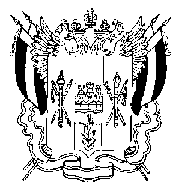 ПРАВИТЕЛЬСТВО РОСТОВСКОЙ ОБЛАСТИПОСТАНОВЛЕНИЕ от 15.12.2015  165г. Ростов-на-ДонуО Территориальной программе 
государственных гарантий бесплатного оказания 
гражданам медицинской помощи в Ростовской области на 2016 год В соответствии с пунктом 3 части 1 статьи 16 Федерального закона 
от 21.11.2011 № 323-ФЗ «Об основах охраны здоровья граждан в Российской Федерации» Правительство Ростовской области  постановляет:1. Утвердить Территориальную программу государственных гарантий бесплатного оказания гражданам медицинской помощи в Ростовской области 
на 2016 год согласно приложению.2. Рекомендовать главам муниципальных образований Ростовской области:2.1. Для обеспечения реализации установленных законодательством бюджетных полномочий в сфере здравоохранения использовать собственные материальные ресурсы и финансовые средства в случаях и порядке, предусмотренных законодательством Ростовской области и уставом муниципального образования.2.2. Привести структуру медицинских организаций муниципального подчинения в соответствие с финансовыми условиями их функционирования в рамках реализации Территориальной программы государственных гарантий бесплатного оказания гражданам медицинской помощи в Ростовской области 
на 2016 год.3. Министерству финансов Ростовской области (Федотова Л.В.) учесть положения настоящего постановления при исполнении областного бюджета 
на 2016 год.4. Постановление вступает в силу со дня его официального опубликования и применяется к правоотношениям, возникшим с 1 января 2016 г.5. Контроль за выполнением постановления возложить на заместителя Губернатора Ростовской области Бондарева С.Б.       ГубернаторРостовской области                                                                                 В.Ю. ГолубевПостановление вноситминистерство здравоохраненияРостовской областиПриложениек постановлениюПравительстваРостовской областиот 15.12.2015  165ТЕРРИТОРИАЛЬНАЯ ПРОГРАММАгосударственных гарантий бесплатного оказания гражданам медицинской помощи в Ростовской области на 2016 год Раздел 1. Общие положенияТерриториальная программа государственных гарантий бесплатного оказания гражданам медицинской помощи в Ростовской области на 2016 год (далее – Территориальная программа государственных гарантий) определяет виды, формы и условия оказания бесплатной медицинской помощи, перечень заболеваний и состояний, оказание медицинской помощи при которых осуществляется бесплатно, категории граждан, оказание медицинской помощи которым осуществляется бесплатно, средние нормативы объема медицинской помощи, средние нормативы финансовых затрат на единицу объема медицинской помощи, средние подушевые нормативы финансирования, порядок формирования и структуру тарифов на медицинскую помощь и способы ее оплаты, а также предусматривает критерии качества и доступности медицинской помощи, предоставляемой гражданам на территории Ростовской области бесплатно за счет средств бюджетов всех уровней и средств обязательного медицинского страхования (далее – ОМС).Территориальная программа государственных гарантий утверждается 
с целью:обеспечения сбалансированности обязательств государства по предоставлению медицинской помощи и выделяемых для этого финансовых средств, исходя из обоснованной потребности населения в видах и объемах медицинской помощи и нормативов затрат на ее оказание;повышения эффективности использования ресурсов здравоохранения.Территориальная программа государственных гарантий сформирована на основе следующих принципов:обоснования потребности в медицинской помощи гражданам на территории Ростовской области, исходя из особенностей демографического состава, заболеваемости населения, сложившихся уровней госпитализации и посещаемости в медицинских организациях;соответствия объемов медицинской помощи федеральным нормативам;соответствия объемов медицинской помощи мощности и возможностям медицинских организаций на территории Ростовской области;равнодоступности оказания медицинской помощи с учетом порядков оказания медицинской помощи и на основе стандартов медицинской помощи.В рамках Территориальной программы государственных гарантий устанавливаются:перечень заболеваний (состояний) и перечень видов медицинской помощи, оказываемой гражданам без взимания с них платы за счет бюджетных ассигнований бюджета Ростовской области и средств бюджета территориального фонда обязательного медицинского страхования (раздел 2);порядок и условия предоставления медицинской помощи, в том числе сроки ожидания медицинской помощи, оказываемой в плановом порядке 
(раздел 3);порядок реализации установленного законодательством Российской Федерации права внеочередного оказания медицинской помощи отдельным категориям граждан в медицинских организациях, находящихся на территории Ростовской области (раздел 3);перечень лекарственных препаратов, отпускаемых населению в соответствии с Перечнем групп населения и категорий заболеваний, при амбулаторном лечении которых лекарственные средства и изделия медицинского назначения отпускаются по рецептам врачей бесплатно, а также в соответствии 
с Перечнем групп населения, при амбулаторном лечении которых лекарственные средства отпускаются по рецептам врачей с пятидесятипроцентной скидкой (раздел 3);порядок обеспечения граждан лекарственными препаратами, а также медицинскими изделиями, включенными в утверждаемый Правительством Российской Федерации перечень медицинских изделий, имплантируемых в организм человека, лечебным питанием, в том числе специализированными продуктами лечебного питания, по назначению врача, а также донорской кровью и ее компонентами по медицинским показаниям в соответствии со стандартами медицинской помощи с учетом видов, условий и форм оказания медицинской помощи, за исключением лечебного питания, в том числе специализированных продуктов лечебного питания по желанию пациента (раздел 3);перечень медицинских организаций, участвующих в реализации Территориальной программы государственных гарантий бесплатного оказания гражданам медицинской помощи (раздел 4);целевые значения критериев доступности медицинской помощи в соответствии с критериями, установленными программой государственных гарантий бесплатного оказания гражданам медицинской помощи (раздел 5);объем медицинской помощи, оказываемой в рамках Территориальной программы государственных гарантий бесплатного оказания гражданам медицинской помощи в соответствии с законодательством Российской Федерации об обязательном медицинском страховании (раздел 8);объем медицинской помощи в расчете на одного жителя, стоимость объема медицинской помощи с учетом условий ее оказания, подушевой норматив финансирования (раздел 9);перечень мероприятий по профилактике заболеваний и формированию здорового образа жизни, осуществляемых в рамках Территориальной программы государственных гарантий бесплатного оказания гражданам медицинской помощи (раздел 3);условия реализации установленного законодательством Российской Федерации права на выбор врача, в том числе врача общей практики (семейного врача) и лечащего врача (с учетом согласия врача) (раздел 3);сроки ожидания медицинской помощи, оказываемой в плановой форме, 
в том числе сроки ожидания оказания медицинской помощи в стационарных условиях, проведения отдельных диагностических обследований, консультаций врачей-специалистов (раздел 3).В рамках Территориальной программы государственных гарантий за счет бюджетных ассигнований соответствующих бюджетов и средств обязательного медицинского страхования осуществляется финансовое обеспечение проведения осмотров врачами и диагностических исследований в целях медицинского освидетельствования лиц, желающих усыновить (удочерить), взять под опеку (попечительство), в приемную или патронатную семью детей, оставшихся без попечения родителей, а также проведения обязательных диагностических исследований и оказания медицинской помощи гражданам при постановке их на воинский учет, призыве или поступлении на военную службу или приравненную к ней службу по контракту, поступлении в военные профессиональные организации или военные образовательные организации высшего образования, призыве на военные сборы, а также при направлении на альтернативную гражданскую службу, за исключением медицинского освидетельствования в целях определения годности граждан к военной или приравненной к ней службе.Раздел 2. Виды и формы медицинской помощи, оказываемой бесплатно 
в рамках Территориальной программы государственных гарантий На территории Ростовской области в рамках Территориальной программы государственных гарантий гражданам бесплатно предоставляются:первичная медико-санитарная помощь, в том числе первичная доврачебная, первичная врачебная и первичная специализированная;специализированная, в том числе высокотехнологичная, медицинская помощь;скорая, в том числе скорая специализированная, медицинская помощь;паллиативная медицинская помощь, оказываемая в медицинских организациях.Первичная медико-санитарная помощь является основой системы оказания медицинской помощи и включает в себя мероприятия по профилактике, диагностике, лечению заболеваний и состояний, медицинской реабилитации, наблюдению за течением беременности, формированию здорового образа жизни и санитарно-гигиеническому просвещению населения.Первичная медико-санитарная помощь оказывается бесплатно в амбулаторных условиях и в условиях дневного стационара, в плановой и неотложной форме.Первичная доврачебная медико-санитарная помощь оказывается фельдшерами, акушерами и другими медицинскими работниками со средним медицинским образованием.Первичная врачебная медико-санитарная помощь оказывается 
врачами-терапевтами, врачами-терапевтами участковыми, врачами-педиатрами, врачами-педиатрами участковыми и врачами общей практики (семейными врачами).Первичная специализированная медико-санитарная помощь оказывается врачами-специалистами, включая врачей-специалистов медицинских организаций, оказывающих специализированную, в том числе высокотехнологичную, медицинскую помощь.Специализированная медицинская помощь оказывается бесплатно в стационарных условиях и в условиях дневного стационара врачами-специалистами и включает в себя профилактику, диагностику и лечение заболеваний и состояний (в том числе в период беременности, родов и послеродовой период), требующих использования специальных методов и сложных медицинских технологий, а также медицинскую реабилитацию.Высокотехнологичная медицинская помощь является частью специализированной медицинской помощи и включает в себя применение новых сложных и (или) уникальных методов лечения, а также ресурсоемких методов лечения с научно доказанной эффективностью, в том числе клеточных технологий, роботизированной техники, информационных технологий и методов генной инженерии, разработанных на основе достижений медицинской науки и смежных отраслей науки и техники.Высокотехнологичная медицинская помощь, являющаяся частью специализированной медицинской помощи, оказывается медицинскими организациями в соответствии с перечнем видов высокотехнологичной медицинской помощи, который содержит, в том числе, методы лечения и источники финансового обеспечения высокотехнологичной медицинской помощи.Перечень медицинских организаций, оказывающих некоторые виды высокотехнологичной медицинской помощи, содержащие, в том числе методы лечения и источники финансового обеспечения высокотехнологичной медицинской помощи, оказываемой бесплатно в рамках Территориальной программы государственных гарантий, определяется приказом министерства здравоохранения Ростовской области.Скорая, в том числе скорая специализированная, медицинская помощь оказывается гражданам в экстренной или неотложной форме вне медицинской организации, а также в амбулаторных и стационарных условиях при заболеваниях, несчастных случаях, травмах, отравлениях и других состояниях, требующих срочного медицинского вмешательства.Скорая, в том числе скорая специализированная, медицинская помощь медицинскими организациями государственной и муниципальной систем здравоохранения оказывается гражданам бесплатно.При оказании скорой медицинской помощи в случае необходимости осуществляется медицинская эвакуация, представляющая собой транспортировку граждан в целях спасения жизни и сохранения здоровья (в том числе лиц, находящихся на лечении в медицинских организациях, в которых отсутствует возможность оказания необходимой медицинской помощи при угрожающих жизни состояниях, женщин в период беременности, родов, послеродовой период и новорожденных, лиц, пострадавших в результате чрезвычайных ситуаций и стихийных бедствий).Медицинская эвакуация осуществляется выездными бригадами скорой медицинской помощи с проведением во время транспортировки мероприятий по оказанию медицинской помощи, в том числе с применением медицинского оборудования.Паллиативная медицинская помощь оказывается бесплатно в стационарных условиях медицинскими работниками, прошедшими обучение по оказанию такой помощи, и представляет собой комплекс медицинских вмешательств, направленных на избавление от боли и облегчение других тяжелых проявлений заболевания в целях улучшения качества жизни неизлечимо больных граждан.Медицинская помощь оказывается в следующих формах:экстренная – медицинская помощь, оказываемая при внезапных острых заболеваниях, состояниях, обострении хронических заболеваний, представляющих угрозу жизни пациента;неотложная – медицинская помощь, оказываемая при внезапных острых заболеваниях, состояниях, обострении хронических заболеваний без явных признаков угрозы жизни пациента;плановая – медицинская помощь, которая оказывается при проведении профилактических мероприятий, при заболеваниях и состояниях, 
не сопровождающихся угрозой жизни пациента, не требующих экстренной и неотложной медицинской помощи, отсрочка оказания которой на определенное время не повлечет за собой ухудшения состояния пациента, угрозу его жизни и здоровью.Перечисленные выше виды и формы медицинской помощи оказываются гражданам бесплатно при заболеваниях и состояниях, указанных в таблице № 1, с соблюдением условий оказания медицинской помощи, предусмотренных разделами 3 – 4 Территориальной программы государственных гарантий. Таблица № 1 ГРУППЫ ЗАБОЛЕВАНИЙ И СОСТОЯНИЙ, 
оказание медицинской помощи при которых осуществляется бесплатно Примечание.Используемые сокращения:ГБУ РО «ОДКБ» – государственное бюджетное учреждение Ростовской области «Областная детская клиническая больница»;ГБУ РО «ПЦ» – государственное бюджетное учреждение Ростовской области «Перинатальный центр»;ГБУ РО «КВД» – государственное бюджетное учреждение Ростовской области «Кожно-венерологический диспансер»;МКБ-10 – международная классификация болезней 10 пересмотра;ОМС – обязательное медицинское страхование.Раздел 3. Порядок и условия 
предоставления бесплатной медицинской помощи 3.1. Общие положения3.1.1. Порядок и условия предоставления бесплатной медицинской помощи гражданам на территории Ростовской области в рамках Территориальной программы государственных гарантий распространяются 
на все медицинские организации, участвующие в реализации Территориальной программы ОМС, а также на государственные и муниципальные учреждения, оказывающие медицинскую помощь, финансируемую за счет средств соответствующих бюджетов.3.1.2. Оказание медицинской помощи осуществляется в медицинских организациях при наличии у них лицензии на медицинскую деятельность.3.1.3. Медицинская помощь гражданам может оказываться в следующих условиях:вне медицинской организации (по месту вызова бригады скорой, 
в том числе скорой специализированной, медицинской помощи, а также в транспортном средстве при медицинской эвакуации);амбулаторно (в условиях, не предусматривающих круглосуточного медицинского наблюдения и лечения), в том числе на дому при вызове медицинского работника; в дневном стационаре (в условиях, предусматривающих медицинское наблюдение и лечение в дневное время, но не требующих круглосуточного медицинского наблюдения и лечения);стационарно (в условиях больничных учреждений и других медицинских организаций или в их соответствующих структурных подразделениях, обеспечивающих круглосуточное медицинское наблюдение и лечение в случаях, требующих применения интенсивных методов диагностики и лечения и (или) изоляции, в том числе по эпидемиологическим показаниям).3.1.4. Объем диагностических и лечебных, профилактических, санитарно-гигиенических, противоэпидемических мероприятий пациенту определяет лечащий врач в соответствии с медицинскими показаниями с учетом порядков оказания медицинской помощи на основе стандартов медицинской помощи.Лечащий врач организует своевременное квалифицированное обследование и лечение пациента, предоставляет информацию о состоянии его здоровья, по требованию пациента или его законного представителя приглашает для консультаций врачей-специалистов, при необходимости созывает консилиум врачей для целей, установленных частью 4 статьи 48 Федерального закона 
от 21 ноября 2011 № 323-ФЗ «Об основах охраны здоровья граждан в Российской Федерации». Рекомендации консультантов реализуются только по согласованию с лечащим врачом, за исключением случаев оказания экстренной медицинской помощи.Медицинские услуги, необходимость которых не установлена лечащим врачом, выполняемые по инициативе пациента, не предусматриваются Территориальной программой государственных гарантий и могут оказываться на платной основе.3.1.5. Если медицинской организацией не может быть оказана необходимая медицинская помощь, медицинская организация обеспечивает перевод гражданина в другую медицинскую организацию, в которой предусмотрено оказание необходимой медицинской помощи.3.1.6. Медицинские организации, участвующие в реализации Территориальной программы государственных гарантий, размещают информацию о гарантиях оказания гражданам бесплатной медицинской помощи в общедоступном месте и на официальном сайте медицинской организации 
в сети «Интернет» в соответствии с Федеральным законом от 29 ноября 2010 г. № 326-ФЗ «Об обязательном медицинском страховании в Российской Федерации».3.2. Порядок и условия предоставления скорой, 
в том числе скорой специализированной, медицинской помощи3.2.1. Скорая, в том числе скорая специализированная, медицинская помощь оказывается при заболеваниях, несчастных случаях, травмах, отравлениях и других состояниях, требующих срочного медицинского вмешательства.3.2.2. Скорая, в том числе скорая специализированная, медицинская помощь медицинскими организациями государственной и муниципальной систем здравоохранения оказывается гражданам бесплатно.3.2.3. Скорая, в том числе скорая специализированная, медицинская помощь оказывается в экстренной форме – при внезапных острых заболеваниях, состояниях, обострении хронических заболеваний, представляющих угрозу жизни пациента, и в неотложной форме – при внезапных острых заболеваниях, состояниях, обострении хронических заболеваний без явных признаков угрозы жизни пациента.3.2.4. Оказание скорой медицинской помощи осуществляется в круглосуточном режиме заболевшим и пострадавшим, находящимся вне медицинских организаций, в амбулаторных условиях, в условиях стационара, при непосредственном обращении граждан за медицинской помощью на станцию (подстанцию, отделение) скорой медицинской помощи.В часы работы амбулаторно-поликлинической службы вызовы, поступившие в оперативный отдел (диспетчерскую) для оказания медицинской помощи в неотложной форме, могут быть переданы к исполнению в регистратуру поликлиники (амбулатории) на службу неотложной помощи.3.2.5. При оказании скорой медицинской помощи в случае необходимости осуществляется медицинская эвакуация. Медицинская эвакуация осуществляется выездными бригадами скорой медицинской помощи с проведением во время транспортировки мероприятий по оказанию медицинской помощи, в том числе с применением медицинского оборудования.Медицинская эвакуация может осуществляться с места происшествия или места нахождения пациента (вне медицинской организации), а также из медицинской организации, в которой отсутствует возможность оказания необходимой медицинской помощи при угрожающих жизни состояниях, женщин в период беременности, родов, послеродовой период и новорожденных, лиц, пострадавших в результате чрезвычайных ситуаций и стихийных бедствий (далее – медицинская организация, в которой отсутствует возможность оказания необходимой медицинской помощи).Выбор медицинской организации для доставки пациента при осуществлении медицинской эвакуации производится исходя из тяжести состояния пациента, минимальной транспортной доступности до места расположения медицинской организации и профиля медицинской организации, куда будет доставляться пациент.3.2.6. Перечень показаний для вызова скорой медицинской помощи в экстренной и неотложной форме регламентирован Порядком оказания скорой медицинской помощи, утвержденным приказом Министерства здравоохранения Российской Федерации от 20.06.2013 № 388н «Об утверждении порядка оказания скорой, в том числе скорой специализированной, медицинской помощи».3.2.7. Прием вызовов и передача их врачебной (фельдшерской) бригаде осуществляется фельдшером (медицинской сестрой) по приему и передаче вызовов.3.2.8. В первоочередном порядке осуществляется выезд бригад скорой медицинской помощи на вызовы по экстренным показаниям, на вызовы по неотложным показаниям осуществляется выезд свободной общепрофильной бригады скорой медицинской помощи при отсутствии в данный момент вызовов в экстренной форме. Время доезда до пациента бригад скорой медицинской помощи при оказании скорой медицинской помощи в экстренной форме не должно превышать 20 минут с момента ее вызова.3.2.9. Оказание скорой медицинской помощи осуществляется в соответствии с порядком оказания скорой медицинской помощи, утверждаемым нормативными правовыми актами уполномоченного федерального органа исполнительной власти.3.2.10. При наличии срочных медицинских показаний для дальнейшего оказания медицинской помощи бригадой скорой медицинской помощи осуществляется экстренная медицинская эвакуация больных и пострадавших 
в дежурный стационар. Госпитализация осуществляется по сопроводительному листу врача (фельдшера) скорой помощи.3.2.11. Сведения о больных, не нуждающихся в госпитализации, но состояние которых требует динамического наблюдения за течением заболевания, своевременного назначения (коррекции) необходимого обследования и (или) лечения (активное посещение), передаются в поликлинику по месту жительства (прикрепления) пациента.3.3. Порядок и условия предоставления первичноймедико-санитарной медицинской помощи, в том числепервичной специализированной медицинской помощи3.3.1. Первичная медико-санитарная помощь включает:первичную доврачебную медико-санитарную помощь, которая оказывается фельдшерами, акушерами, другими медицинскими работниками со средним медицинским образованием;первичную врачебную медико-санитарную помощь, которая оказывается врачами-терапевтами, врачами-терапевтами участковыми, врачами общей практики (семейными врачами);первичную специализированную медико-санитарную помощь, которая оказывается врачами-специалистами разного профиля.3.3.2. Первичная медико-санитарная помощь оказывается в амбулаторных условиях, в условиях дневного стационара, в том числе стационара на дому.3.3.3. Амбулаторная медицинская помощь предоставляется гражданам 
при заболеваниях, травмах, отравлениях и других патологических состояниях, 
не требующих круглосуточного медицинского наблюдения, изоляции и использования интенсивных методов лечения, а также при беременности и искусственном прерывании беременности на ранних сроках (абортах), а также включает проведение мероприятий по профилактике (в том числе диспансерному наблюдению) заболеваний.3.3.4. Первичная медико-санитарная помощь может предоставляться в плановой и неотложной форме.В целях повышения эффективности оказания гражданам первичной медико-санитарной помощи при острых заболеваниях и обострении хронических заболеваний, не сопровождающихся угрозой жизни пациента и 
не требующих экстренной медицинской помощи, в структуре медицинских организаций могут создаваться подразделения, оказывающие медицинскую помощь в неотложной форме. Сроки ожидания оказания первичной 
медико-санитарной помощи в неотложной форме не превышают двух часов с момента обращения пациента в медицинскую организацию.3.3.5. Первичная медико-санитарная помощь в плановой форме предоставляется при предъявлении полиса ОМС и (или) паспорта гражданина Российской Федерации или документа, его заменяющего.Прием плановых больных врачом может осуществляться как по предварительной записи (самозаписи), так и по талону на прием, полученному в день обращения;время, отведенное на прием пациента в поликлинике, определяется исходя из врачебной нагрузки по конкретной специальности, утвержденной главным врачом медицинской организации;при оказании первичной специализированной медико-санитарной помощи в плановой форме срок ожидания приема врачей-специалистов разных 
профилей – не более 10 рабочих дней с момента обращения;сроки приема врачами-терапевтами участковыми, врачами общей практики (семейными врачами), врачами педиатрами – не более 24 часов с момента обращения; лабораторно-диагностические методы исследования гражданам предоставляются по направлению лечащего врача или врача-специалиста при наличии медицинских показаний и в соответствии с принятыми стандартами обследования по данному заболеванию. Объем диагностических и лечебных мероприятий, необходимость в консультациях врачей-специалистов для конкретного пациента определяется лечащим врачом;срок проведения выполняемых по направлению врача лабораторных исследований и диагностических инструментальных исследований, включая маммографию, функциональную диагностику, ультрозвуковые исследования, 
в плановой форме – не более 14 рабочих дней со дня назначения. Срок ожидания проведения компьютерной томографии, магнитно-резонансной томографии и ангиографии по направлению, выданному лечащим врачом, осуществляется в порядке очередности с периодом ожидания не более 30 рабочих дней.Данный порядок не распространяется на экстренные и неотложные состояния. Все выданные лечащим врачом внешние (выполняемые одной медицинской организацией по направлению другой медицинской организации) направления на диагностические (включая лабораторные) исследования регистрируются в единой информационной системе регистрации направлений, что является обязательным условием предоставления данных медицинских услуг бесплатно, по полису ОМС и гарантией их оплаты по утвержденным тарифам медицинской организации, выполняющей эти исследования по внешним направлениям.3.3.6. При наличии медицинских показаний для проведения 
консультации специалиста и (или) лабораторно-диагностического исследования, отсутствующего в данной медицинской организации, пациент должен быть направлен в другую медицинскую организацию, где эти медицинские услуги предоставляются бесплатно.3.3.7. Первичная специализированная медико-санитарная помощь (консультативно-диагностическая) в амбулаторно-поликлинических учреждениях предоставляется по направлению лечащего врача или другого врача-специалиста медицинской организации, к которой пациент прикреплен, 
с обязательным указанием цели консультации и при наличии результатов предварительного обследования. Сроки проведения консультаций 
врачей-специалистов не должны превышать 14 календарных дней со дня обращения пациента в медицинскую организацию.3.3.8. Направление больных в учреждения здравоохранения, центры, клиники Министерства здравоохранения Российской Федерации, 
Российской академии медицинских наук и другие, финансируемые из федерального бюджета, оказывающие дорогостоящие (высокотехнологичные) специализированные виды медицинской помощи, осуществляет министерство здравоохранения Ростовской области в установленном порядке.3.3.9. Порядок направления граждан на проведение заместительной почечной терапии методом гемодиализа и применения вспомогательных репродуктивных технологий (экстракорпорального оплодотворения) в рамках Территориальной программы государственных гарантий определяется министерством здравоохранения Ростовской области.3.3.10. Оформление медицинской документации и направление больных для оказания специализированной медицинской помощи в медицинские организации за пределы Ростовской области осуществляется в порядке, установленном министерством здравоохранения Ростовской области.3.3.11. Неотложная медицинская помощь, включая оказание неотложной помощи на дому, оказывается всеми медицинскими организациями, оказывающими первичную медико-санитарную помощь, независимо от прикрепления пациента.При оказании медицинской помощи по экстренным и неотложным показаниям прием пациента осуществляется вне очереди и без предварительной записи. Экстренная медицинская помощь оказывается безотлагательно. Срок ожидания оказания первичной медико-санитарной помощи в неотложной форме составляет не более двух часов с момента обращения.Отсутствие страхового полиса и документов, удостоверяющих личность, не является причиной отказа в экстренном приеме.3.3.12. Условия предоставления первичной медико-санитарной помощи, предоставляемой медицинскими работниками амбулаторно-поликлинических учреждений на дому:медицинская помощь на дому по неотложным показаниям, в том числе по вызову, переданному медицинскими работниками скорой медицинской помощи, оказывается при острых и внезапных ухудшениях состояния здоровья, не позволяющих больному посетить поликлинику, в том числе и при тяжелых хронических заболеваниях;активные посещения медицинским работником (врачом, фельдшером, медицинской сестрой, акушеркой) пациента на дому осуществляются с целью наблюдения за его состоянием, течением заболевания и своевременного назначения (коррекции) необходимого обследования и (или) лечения, проведения патронажа детей до 1 года, дородового патронажа, патронажа родильниц, организации профилактических и превентивных мероприятий, предусмотренных нормативными правовыми актами по организации медицинской помощи;посещения медицинским работником для констатации факта смерти на дому в часы работы поликлиники (осуществляется выход на дом врача или фельдшера – при отсутствии врача в сельской местности);иные случаи оказания медицинской помощи на дому могут быть установлены действующим законодательством.Посещение больного участковым врачом на дому производится в день поступления вызова в поликлинику.Неотложная медицинская помощь на дому осуществляется в течение не более двух часов после поступления обращения больного или иного лица об оказании неотложной медицинской помощи на дому.3.3.13. Организация оказания первичной медико-санитарной помощи гражданам в целях приближения к их месту жительства, месту работы или обучения осуществляется по территориально-участковому принципу, предусматривающему формирование групп обслуживаемого контингента по признаку проживания (пребывания) на определенной территории или по признаку работы (обучения) в определенных организациях и (или) подразделениях.3.3.14. Условия реализации установленного законодательством Российской Федерации права на выбор медицинской организации, права на выбор врача, 
в том числе врача общей практики (семейного врача) и лечащего врача (с учетом согласия врача).В соответствии со статьей 21 Федерального закона от 21.11.2011 № 323-ФЗ «Об основах охраны здоровья граждан в Российской Федерации» при оказании гражданину медицинской помощи в рамках Территориальной программы государственных гарантий гражданин имеет право на выбор медицинской организации и на выбор врача с учетом согласия врача. Выбор гражданином медицинской организации, оказывающей первичную медико-санитарную помощь, осуществляется не чаще чем один раз в год 
(за исключением случаев изменения места жительства или места пребывания гражданина) в порядке, установленном приказом Министерства здравоохранения Российской Федерации (приказ Минздравсоцразвития Российской Федерации 
от 26.04.2012 № 406н «Об утверждении порядка выбора гражданином медицинской организации при оказании ему медицинской помощи в рамках программы государственных гарантий бесплатного оказания гражданам медицинской помощи»).Прикрепление для медицинского наблюдения и лечения лиц, проживающих либо работающих вне зоны обслуживания медицинской организации, осуществляется с учетом рекомендуемой численности прикрепленных к медицинской организации граждан, установленной соответствующими приказами Министерства здравоохранения Российской Федерации Прикрепление граждан, проживающих в других субъектах Российской Федерации, для получения первичной медико-санитарной помощи в медицинской организации, осуществляющей свою деятельность в Ростовской области, осуществляется в порядке, установленном приказом Министерства здравоохранения Российской Федерации от 21.12.2012 № 1342н 
«Об утверждении порядка выбора гражданином медицинской организации 
(за исключением случаев оказания скорой медицинской помощи) за пределами территории субъекта Российской Федерации, в котором проживает гражданин, при оказании ему медицинской помощи в рамках программы государственных гарантий бесплатного оказания медицинской помощи». В выбранной медицинской организации гражданин имеет право на выбор лечащего врача (врача-терапевта, врача-терапевта участкового, врача-педиатра, врача-педиатра участкового, врача общей практики (семейного врача)) или фельдшера, но не чаще чем один раз в год (за исключением случаев замены медицинской организации). При выборе врача гражданин имеет право на получение информации в доступной для него форме, в том числе размещенной в информационно-телекоммуникационной сети «Интернет» (далее − сеть «Интернет»), о медицинской организации, об осуществляемой ею медицинской деятельности, 
о перечне врачей-терапевтов, врачей-терапевтов участковых, врачей-педиатров, 
врачей-педиатров участковых, врачей общей практики (семейных врачей) или фельдшеров, об уровне их образования и квалификации, о количестве граждан, выбравших указанных медицинских работников, о территориях обслуживания (врачебных участках) указанных медицинских работников при оказании ими медицинской помощи на дому. Выбор лечащего врача осуществляется путем подачи заявления лично или через своего представителя на имя руководителя медицинской организации, при наличии согласия врача, выбранного пациентом, с учетом рекомендуемой численности обслуживаемого населения на врачебных участках в соответствии с нормативной штатной численностью медицинского персонала. В случае требования гражданина о замене лечащего врача 
(за исключением случаев оказания специализированной медицинской помощи) он обращается к руководителю медицинской организации (ее подразделения) 
с заявлением в письменной форме, в котором указываются причины замены лечащего врача. С целью реализации данного права гражданина руководитель медицинской организации оказывает гражданину содействие в Порядке, установленном Министерством здравоохранения Российской Федерации (приказ Министерства здравоохранения и социального развития Российской Федерации от 26.04.2012 № 407н).При отсутствии заявления гражданина о выборе врача и медицинской организации оказание первичной медико-санитарной помощи осуществляется по территориально-участковому принципу, предусматривающему формирование групп обслуживаемого населения по месту жительства, месту работы или учебы в определенных организациях в соответствии с действующими нормативными документами. При изменении места жительства гражданин имеет право по своему выбору прикрепиться к другому врачу-терапевту, врачу-терапевту участковому, врачу-педиатру, врачу-педиатру участковому, врачу общей практики (семейному врачу) или фельдшеру в медицинской организации 
по новому месту жительства либо сохранить прикрепление к прежнему 
врачу-терапевту, врачу-терапевту участковому, врачу-педиатру, врачу-педиатру участковому, врачу общей практики (семейному врачу) или фельдшеру.3.4. Порядок и условия предоставления специализированной(в том числе высокотехнологичной) медицинской помощи3.4.1. Специализированная медицинская помощь в стационарных условиях оказывается пациентам, состояние которых требует круглосуточного медицинского наблюдения, соблюдения постельного режима, изоляции по эпидемиологическим показаниям.3.4.2. Специализированная, в том числе высокотехнологичная, медицинская помощь оказывается в стационарных условиях и условиях дневного стационара.3.4.3. Госпитализация в условиях обеспечения круглосуточного медицинского наблюдения и лечения (стационарно) осуществляется по направлению лечащего врача или врача-специалиста амбулаторно-поликлинического учреждения в соответствии с медицинскими показаниями, требующими госпитального режима, проведения интенсивных методов лечения и круглосуточного наблюдения врача, бригадой скорой медицинской помощи по срочным медицинским показаниям, а также при самостоятельном обращении пациента для оказания экстренной медицинской помощи при наличии показаний к госпитализации.3.4.4. В медицинских организациях, оказывающих специализированную медицинскую помощь в стационарных условиях, ведется лист ожидания оказания специализированной медицинской помощи в плановой форме. Осуществляется информирование граждан в доступной форме, в том числе 
с использованием информационно-телекоммуникационной сети «Интернет», 
о сроках ожидания оказания специализированной медицинской помощи с учетом требования законодательства Российской Федерации о персональных данных. Информационное сопровождение застрахованных лиц при организации оказания им медицинской помощи проводится в порядке, утвержденном разделом ХV Правил ОМС (приказ Министерства здравоохранения и социального развития 
Российской Федерации от 28.02.2011 № 158н) и приказом Федерального фонда обязательного медицинского страхования от 20.12.2013 № 263.3.4.5. Срок ожидания оказания специализированной медицинской помощи в плановой форме, за исключением высокотехнологичной медицинской 
помощи, – не более 30 календарных дней с момента выдачи лечащим врачом направления на госпитализацию (при условии обращения пациента за госпитализацией в рекомендуемые лечащим врачом сроки).Время ожидания плановой госпитализации для получения высокотехнологичной медицинской помощи по разным профилям определяется исходя из потребности граждан в тех или иных видах медицинской помощи, ресурсных возможностей медицинского учреждения и наличия очередности.При состояниях, угрожающих жизни, а также в случаях риска распространения инфекционных заболеваний, пациент госпитализируется в круглосуточный стационар незамедлительно.3.4.6. Условия пребывания в медицинских организациях при оказании медицинской помощи в стационарных условиях, включая совместное нахождение с ребенком одного из родителей, иного члена семьи или иного законного представителя.При оказании медицинской помощи в рамках Территориальной программы государственных гарантий в условиях стационара больные могут быть размещены в палатах на два и более мест с соблюдением действующих санитарно-гигиенических требований и норм.Одному из родителей, иному члену семьи или иному законному представителю предоставляется право на бесплатное совместное нахождение с ребенком в медицинской организации при оказании ему медицинской помощи в стационарных условиях до достижения им возраста четырех лет, а с ребенком старше данного возраста – при наличии медицинских показаний. Плата за создание условий пребывания в стационарных условиях, в том числе за предоставление спального места и питания, с указанных лиц не взимается.При оказании медицинской помощи в рамках Территориальной программы государственных гарантий в условиях стационара пациенты размещаются 
в одно – или двухместных палатах (боксах) при наличии медицинских и (или) эпидемиологических показаний, установленных приказом Министерством здравоохранения Российской Федерации от 15 мая 2012 № 535н 
«Об утверждении перечня медицинских и эпидемиологических показаний к размещению пациентов в маломестных палатах (боксах)». Перечень медицинских и эпидемиологических показаний к размещению пациентов в маломестных палатах (боксах) приведен в таблице № 2.Таблица № 2ПЕРЕЧЕНЬ медицинских и эпидемиологических показаний 
к размещению пациентов в маломестных палатах (боксах)Размещение пациентов в условиях пребывания повышенной комфортности (в том числе в маломестных палатах) по их желанию, при отсутствии вышеуказанных медицинских и эпидемиологических показаний, может предоставляться на платной основе, за счет личных средств граждан и других источников.3.4.7. При наличии медицинских показаний, а также при отсутствии 
у данной медицинской организации лицензии на оказание необходимых пациенту видов медицинской помощи и медицинских услуг осуществляется перевод пациента в другую медицинскую организацию.3.4.8. В случае отсутствия в медицинской организации возможности проведения пациенту, находящемуся на стационарном лечении, необходимых диагностических исследований, медицинская организация обеспечивает транспортировку гражданина в сопровождении медицинского работника в другую медицинскую организацию, в которой предусмотрено проведение необходимых диагностических исследований в соответствии с порядками и стандартами оказания медицинской помощи. Основанием для назначения пациенту диагностических исследований является наличие медицинских показаний к проведению данного вида исследования в соответствии с требованиями действующих порядков оказания медицинской помощи и стандартов оказания медицинской помощи. Наличие показаний к проведению диагностических исследований пациенту с указанием конкретной медицинской организации, выполняющей требуемый вид исследований, оформляется решением врачебной комиссии с соответствующей записью в медицинской карте стационарного больного.Сопровождение пациента в медицинскую организацию для выполнения диагностических исследований осуществляется медицинским персоналом учреждения, оказывающего стационарную медицинскую помощь. В качестве сопровождающих медицинских работников могут быть врачи или средний медицинский персонал.Транспортировка пациента осуществляется санитарным транспортом медицинской организации, оказывающей пациенту стационарную медицинскую помощь, в медицинскую организацию, обеспечивающую проведение требуемого вида диагностического исследования, и обратно.Пациент направляется в медицинскую организацию для проведения диагностических исследований с направлением и выпиской из медицинской карты стационарного больного, содержащей: клинический диагноз, результаты проведенных инструментальных и лабораторных исследований, обоснование необходимости проведения диагностического исследования. Направление должно содержать информацию: о паспортных данных пациента, полисе обязательного медицинского страхования; в случае направления детей – данные свидетельства о рождении, полиса обязательного медицинского страхования, паспортные данные одного из родителей.3.5. Порядок и условия предоставления первичноймедико-санитарной и специализированной медицинской 
помощи в условиях дневных стационаров всех типов3.5.1. Первичная медико-санитарная и специализированная медицинская помощь в условиях дневного стационара оказывается пациентам с острыми и хроническими заболеваниями, состояние которых не требует круглосуточного наблюдения и интенсивных методов диагностики и лечения, а также изоляции 
по эпидемиологическим показаниям.3.5.2. Дневные стационары могут организовываться в виде:дневного стационара в амбулаторно-поликлиническом учреждении;дневного стационара в больничном учреждении в структуре круглосуточного стационара.3.5.3. Условия оказания медицинской помощи в дневных стационарах 
всех типов:показанием для направления больного в дневной стационар является необходимость проведения активных лечебно-диагностических и реабилитационных мероприятий, не требующих круглосуточного медицинского наблюдения, в том числе после выписки из стационара круглосуточного пребывания. Длительность ежедневного проведения вышеназванных мероприятий в дневном стационаре составляет от 3 до 6 часов, организация работы дневного стационара может быть в одно- или двухсменном режиме;допускается очередность на госпитализацию в дневные стационары в пределах до 30 дней в зависимости от состояния больного и характера течения заболевания, организация работы дневного стационара может быть в одно- или двухсменном режиме;лечащий врач определяет условия оказания стационарозамещающей помощи (дневной стационар в условиях амбулаторно-поликлинического учреждения, больничного учреждения) в зависимости от конкретного заболевания, состояния пациента, возможности посещения больным медицинской организации, а также обеспечения родственниками ухода 
за больным.3.6. Порядок реализации установленного законодательствомРоссийской Федерации права внеочередного оказаниямедицинской помощи отдельным категориям граждан в медицинских организациях, находящихся на территории Ростовской области3.6.1. Право на внеочередное оказание медицинской помощи имеют беременные, больные с признаками острых заболеваний, а также отдельные категории граждан, определенные действующим законодательством, а именно:участники Великой Отечественной войны (статья 2 Федерального закона от 12.01.1995 № 5-ФЗ «О ветеранах»);ветераны боевых действий (статья 3 Федерального закона от 12.01.1995 
№ 5-ФЗ «О ветеранах»);инвалиды Великой Отечественной войны и инвалиды боевых действий (статья 14 Федерального закона от 12.01.1995 № 5-ФЗ «О ветеранах»);нетрудоспособные члены семьи погибшего (умершего) инвалида войны, участника Великой Отечественной войны, ветерана боевых действий, состоявшие на его иждивении и получающие пенсию по случаю потери кормильца (имеющие право на ее получение) в соответствии с пенсионным законодательством Российской Федерации (статья 21 Федерального закона 
от 12.01.1995 № 5-ФЗ «О ветеранах»);граждане, подвергшиеся радиационному воздействию (статья 14 Закона Российской Федерации от 15.05.1991 № 1244-1 «О социальной защите граждан, подвергшихся воздействию радиации вследствие катастрофы на Чернобыльской АЭС», статья 2 Федерального закона от 10.01.2002 № 2-ФЗ «О социальных гарантиях гражданам, подвергшимся радиационному воздействию вследствие ядерных испытаний на Семипалатинском полигоне», статья 4 Закона РФ 
от 26.11.1998 № 175-ФЗ «О социальной защите граждан Российской Федерации, подвергшихся воздействию радиации вследствие аварии в 1957 году на производственном объединении «Маяк» и сбросов радиоактивных отходов в реку Теча»);граждане, имеющие звания Герой Советского Союза, Герой Российской Федерации, полные кавалеры ордена Славы (статья 1 Закона Российской Федерации от 15.01.1993 № 4301-1 «О статусе Героев Советского Союза, Героев Российской Федерации и полных кавалеров ордена Славы»);члены семьи Героя Советского Союза, Героя Российской Федерации и полного кавалера ордена Славы (супруги, родители, дети в возрасте до 18 лет, дети старше 18 лет, ставшие инвалидами до достижения ими возраста 18 лет, 
и дети в возрасте до 23 лет, обучающиеся в организациях, осуществляющих образовательную деятельность по очной форме обучения). Данная льгота независимо от даты смерти (гибели) Героя и полного кавалера ордена Славы предоставляется вдове (вдовцу), родителям, детям в возрасте до 18 лет, детям старше 18 лет, ставшим инвалидами до достижения ими возраста 18 лет, и детям в возрасте до 23 лет, обучающимся в организациях, осуществляющих образовательную деятельность, по очной форме обучения, и сохраняется за указанными лицами (статья 4 Закона Российской Федерации от 15.01.1993 
№ 4301-1 «О статусе Героев Советского Союза, Героев Российской Федерации и полных кавалеров ордена Славы»);граждане, удостоенные звания Герой Социалистического Труда, Герой Труда Российской Федерации и награжденные орденом Трудовой Славы 
трех степеней (статья 2 Федерального закона от 09.01.1997 № 5-ФЗ 
«О предоставлении социальных гарантий Героям Социалистического Труда, Героям Труда Российской Федерации и полным кавалерам ордена Трудовой Славы»);вдовы (вдовцы) Героев Социалистического Труда, Героев Труда Российской Федерации или полных кавалеров ордена Трудовой Славы, 
не вступившие в повторный брак (независимо от даты смерти (гибели) Героя Социалистического Труда, Героя Труда Российской Федерации или полного кавалера ордена Трудовой Славы) (статья 2 Федерального закона от 09.01.1997 № 5-ФЗ «О предоставлении социальных гарантий Героям Социалистического Труда, Героям Труда Российской Федерации и полным кавалерам ордена Трудовой Славы»);военнослужащие, проходившие военную службу в воинских частях, учреждениях, военно-учебных заведениях, не входивших в состав действующей армии, в период с 22 июня 1941 г. по 3 сентября 1945 г. не менее 
шести месяцев, военнослужащие, награжденные орденами или медалями СССР за службу в указанный период (статья 17 Федерального закона от 12.01.1995 
№ 5-ФЗ «О ветеранах»);лица, награжденные знаком «Жителю блокадного Ленинграда» (статья 18 Федерального закона от 12.01.1995 № 5-ФЗ «О ветеранах»);граждане, награжденные знаком «Почетный донор России», а также граждане, награжденные знаком «Почетный донор СССР» и постоянно проживающие на территории Российской Федерации, (статья 21 Федерального закона от 20.07.2012 № 125-ФЗ «О донорстве крови и ее компонентов»).реабилитированные лица, лица, признанные пострадавшими 
от политических репрессий (статья 1 Областного закона Ростовской области 
от 22.10.2004 №164-ЗС «О социальной поддержке граждан, пострадавших от политических репрессий»;лица, работавшие в период Великой Отечественной войны на объектах противовоздушной обороны, местной противовоздушной обороны, 
на строительстве оборонительных сооружений, военно-морских баз, аэродромов и других военных объектов в пределах тыловых границ действующих фронтов, операционных зон действующих флотов, на прифронтовых участках железных и автомобильных дорог (статья 17 Федерального закона от 12.01.1995 № 5-ФЗ 
«О ветеранах»);бывшие несовершеннолетние узники концлагерей, гетто, других мест принудительного содержания, созданных фашистами и их союзниками в период Второй мировой войны (статья 154 Федерального закона от 22.08.2004 № 122-ФЗ «О внесении изменений в законодательные акты Российской Федерации и признании утратившими силу некоторых законодательных актов Российской Федерации в связи с принятием федеральных законов «О внесении изменений и дополнений в Федеральный закон «Об общих принципах организации законодательных (представительных) и исполнительных органов государственной власти субъектов Российской Федерации» и «Об общих принципах организации местного самоуправления в Российской Федерации»;инвалиды I и II групп (Указ Президента Российской Федерации 
«О дополнительных мерах государственной поддержки инвалидов» от 2.10.1992 № 1157).3.6.2. Медицинская помощь гражданам, имеющим право на внеочередное оказание медицинской помощи, оказывается в медицинских организациях, участвующих в реализации Территориальной программы государственных гарантий, независимо от формы собственности и ведомственной принадлежности при наличии медицинских показаний.3.6.3. Во внеочередном порядке медицинская помощь предоставляется в:амбулаторных условиях;условиях дневного стационара;стационарных условиях.3.6.4. Информация о категориях граждан, имеющих право на внеочередное оказание медицинской помощи, должна быть размещена на стендах в медицинских организациях.3.6.5. Плановая медицинская помощь в амбулаторных условиях оказывается гражданам по месту прикрепления в день обращения вне очереди при наличии медицинских показаний. Основанием для внеочередного оказания медицинской помощи является документ, подтверждающий льготную категорию граждан.При обращении граждан, имеющих право на внеочередное оказание медицинской помощи, в амбулаторно-поликлиническом медицинском учреждении регистратура организует запись пациента на прием к врачу вне очереди. При необходимости выполнения дополнительных диагностических исследований и лечебных манипуляций гражданину, имеющему право на внеочередное оказание медицинской помощи, лечащий врач выдает гражданину направление с соответствующей пометкой о первоочередном порядке их предоставления. 3.6.6. Медицинские организации по месту прикрепления организуют отдельный учет льготных категорий граждан, указанных в пункте 1 настоящего Порядка, и динамическое наблюдение за состоянием их здоровья. 3.6.7. Предоставление плановой стационарной медицинской помощи, амбулаторной медицинской помощи, медицинской помощи в условиях дневных стационаров осуществляется вне основной очередности. Решение о внеочередном оказании медицинской помощи принимает врачебная комиссия медицинской организации по представлению лечащего врача или заведующего отделением, о чем делается соответствующая запись в листе ожидания.3.6.8. При необходимости оказания специализированной, в том числе высокотехнологичной, медицинской помощи учреждение здравоохранения по решению врачебной комиссии направляет граждан с медицинским заключением в муниципальные и областные государственные медицинские учреждения, 
где эта помощь может быть предоставлена, для решения вопроса об оказании специализированной, в том числе высокотехнологичной, медицинской помощи и решения вопроса о внеочередном ее предоставлении.3.6.9. В случае обращения нескольких граждан, имеющих право на внеочередное оказание медицинской помощи, плановая помощь оказывается 
в порядке поступления обращений этих граждан.3.6.10. Контроль за внеочередным оказанием медицинской помощи осуществляется министерством здравоохранения Ростовской области и руководителями медицинских организаций, участвующих в реализации Территориальной программы государственных гарантий.3.7. Порядок обеспечения граждан лекарственными препаратами,медицинскими изделиями, донорской кровьюи ее компонентами, лечебным питанием, в том числеспециализированными продуктами лечебного питания3.7.1. При оказании всех видов медицинской помощи в рамках Территориальной программы государственных гарантий в амбулаторно-поликлинических условиях лекарственные препараты приобретаются гражданами за личные средства, за исключением используемых в процессе амбулаторного приема и выполнения диагностических и лечебных манипуляций лекарственных препаратов, входящих в перечень жизненно необходимых и важнейших лекарственных препаратов, утверждаемый Правительством Российской Федерации, а также изделий медицинского назначения в соответствии со стандартами медицинской помощи (при наличии медицинских показаний), обеспечение которыми осуществляется медицинской организацией за счет средств ОМС или средств бюджета.Обеспечение в указанных целях лекарственными препаратами и изделиями медицинского назначения, не входящими в перечень жизненно необходимых и важнейших лекарственных препаратов и не предусмотренными утвержденными стандартами медицинской помощи, допускается в случаях индивидуальной непереносимости, по жизненным показаниям и осуществляется по решению врачебной комиссии медицинской организации.3.7.2. Лекарственное обеспечение при амбулаторном лечении отдельных категорий граждан, имеющих право на получение государственной социальной помощи и не отказавшихся от получения социальной услуги, предусмотренной пунктом 1 части 1 статьи 6.2 Федерального закона от 17.07.1999 № 178-ФЗ 
«О государственной социальной помощи», осуществляется лекарственными препаратами в соответствии с распоряжением Правительства Российской Федерации от 30.12.2014 № 2782-р «Об утверждении перечня жизненно необходимых и важнейших лекарственных препаратов на 2015 год, а также перечней лекарственных препаратов для медицинского применения и минимального ассортимента лекарственных препаратов, необходимых для оказания медицинской помощи», медицинскими изделиями в соответствии с распоряжением Правительства Российской Федерации от 29.12.2014 № 2762-р «Об утверждении перечня медицинских изделий, имплантируемых в организм человека при оказании медицинской помощи в рамках программы государственных гарантий бесплатного оказания гражданам медицинской помощи, а также перечня медицинских изделий, отпускаемых по рецептам на медицинские изделия при предоставлении набора социальных услуг», а также специализированными продуктами лечебного питания, входящими в перечень, утвержденный распоряжением Правительства РФ от 14.10.2015 № 2052-р 
«Об утверждении перечня специализированных продуктов лечебного питания для детей-инвалидов на 2016 год» и приказом Министерства здравоохранения 
и социального развития Российской Федерации от 09.01.2007 № 1 
«Об утверждении перечня изделий медицинского назначения и специализированных продуктов лечебного питания для детей-инвалидов, отпускаемых по рецептам врача (фельдшера) при оказании дополнительной бесплатной медицинской помощи отдельным категориям граждан, имеющим право на получение государственной социальной помощи», по рецептам врачей бесплатно.Лекарственное обеспечение при амбулаторном лечении следующих категорий граждан:реабилитированные лица и лица, признанные пострадавшими от политических репрессий;лица, проработавшие в тылу в период с 22 июня 1941 г. по 9 мая 1945 г. 
не менее шести месяцев, исключая период работы на временно оккупированных территориях СССР, либо проработавшие менее шести месяцев и награжденные орденами или медалями СССР за самоотверженный труд в годы Великой Отечественной войны; осуществляется лекарственными препаратами и изделиями медицинского назначения, а также специализированными продуктами лечебного питания, входящими в Перечень лекарственных препаратов, изделий медицинского назначения и специализированных продуктов лечебного питания, 
утвержденный постановлением Правительства Ростовской области от 27.08.2015 № 532 
«Об утверждении Перечня лекарственных препаратов, медицинских изделий 
и специализированных продуктов лечебного питания», по рецептам врачей 
с пятидесятипроцентной скидкой.Лекарственное обеспечение при амбулаторном лечении следующих категорий граждан:дети первых трех лет жизни, а также дети из многодетных семей в возрасте до 6 лет;отдельные группы граждан, страдающих гельминтозами;граждане, страдающие следующими заболеваниями: детские церебральные параличи, гепатоцеребральная дистрофия и фенилкетонурия, муковисцидоз, острая перемежающаяся порфирия, СПИД, ВИЧ-инфекция, онкологические заболевания, гематологические заболевания, лучевая болезнь, лепра, туберкулез, тяжелая форма бруцеллеза, системные хронические тяжелые заболевания кожи, бронхиальная астма, ревматизм и ревматоидный артрит, системная (острая) красная волчанка, анкилозирующий спондилоартрит (болезнь Бехтерева), инфаркт миокарда (первые шесть месяцев), состояние после операции по протезированию клапанов сердца, пересадка органов и тканей, диабет, гипофизарный нанизм, преждевременное половое развитие, рассеянный склероз, миастения, миопатия, мозжечковая атаксия Мари, болезнь Паркинсона, хронические урологические заболевания, сифилис, глаукома, катаракта, Аддисонова болезнь, шизофрения, эпилепсия; осуществляется лекарственными препаратами и медицинскими изделиями, а также специализированными продуктами лечебного питания, входящими в Перечень лекарственных препаратов, изделий медицинского назначения и специализированных продуктов лечебного питания, утвержденный постановлением Правительства Ростовской области от 27.08.2015 № 532 
«Об утверждении Перечня лекарственных препаратов, медицинских изделий и специализированных продуктов лечебного питания», по рецептам врачей бесплатно.Лекарственное обеспечение граждан, страдающих заболеваниями, включенными в Перечень жизнеугрожающих и хронических прогрессирующих редких (орфанных) заболеваний, приводящих к сокращению продолжительности жизни граждан или их инвалидности, утвержденный Постановлением Правительства Российской Федерации от 26.04.2012 № 403 «О порядке ведения Федерального регистра лиц, страдающих жизнеугрожающими и хроническими прогрессирующими редкими (орфанными) заболеваниями, приводящими к сокращению продолжительности жизни граждан или их инвалидности, и его регионального сегмента» (далее – Постановление № 403) , при амбулаторном лечении осуществляется по рецептам врача бесплатно зарегистрированными в установленном порядке на территории Российской Федерации лекарственными препаратами и специализированными продуктами лечебного питания для лечения заболеваний, включенных в Перечень, утвержденный Постановлением № 403, в соответствии со стандартами медицинской помощи при наличии медицинских показаний.Назначение и выписывание лекарственных препаратов, медицинских изделий и специализированных продуктов лечебного питания по льготным рецептам осуществляется медицинскими организациями в соответствии с действующим законодательством. Право выписки льготного рецепта предоставляется врачу (фельдшеру) на основании приказа главного врача медицинской организации. Отпуск лекарственных препаратов, медицинских изделий и специализированных продуктов лечебного питания осуществляется аптечными учреждениями.3.7.3. При оказании всех видов медицинской помощи в рамках Территориальной программы государственных гарантий (в том числе Территориальной программы ОМС) в стационарных условиях и в условиях дневного стационара гражданам предоставляется бесплатное обеспечение лекарственными препаратами, входящими в перечень жизненно необходимых и важнейших лекарственных препаратов, утвержденный Правительством Российской Федерации, а также изделиями медицинского назначения, включенными в утверждаемый Правительством Российской Федерации перечень медицинских изделий, имплантируемых в организм человека, назначенными по медицинским показаниям в соответствии со стандартами медицинской помощи.Обеспечение лекарственными препаратами, не входящими в перечень жизненно необходимых и важнейших лекарственных препаратов, и изделиями медицинского назначения, не включенными в утверждаемый Правительством Российской Федерации перечень медицинских изделий, имплантируемых в организм человека, допускается в случаях индивидуальной непереносимости, 
по жизненным показаниям и осуществляется по решению врачебной комиссии медицинской организации.3.7.4. При оказании скорой медицинской помощи осуществляется бесплатное обеспечение граждан лекарственными препаратами, включенными 
в перечень жизненно необходимых и важнейших лекарственных препаратов, утвержденный Правительством Российской Федерации, а также изделиями медицинского назначения в соответствии со стандартами медицинской помощи при наличии медицинских показаний.Лекарственная помощь сверх предусмотренной Территориальной программой государственных гарантий предоставляется пациентам на платной основе.3.7.5. Обеспечение донорской кровью и ее компонентами медицинских учреждений для клинического использования при оказании медицинской помощи в рамках реализации Территориальной программы государственных гарантий осуществляется в порядке, установленном министерством здравоохранения Ростовской области.3.7.6. При оказании медицинской помощи в рамках Территориальной программы государственных гарантий в условиях стационара граждане обеспечиваются лечебным питанием бесплатно.Бесплатное обеспечение граждан лечебным питанием при оказании им медицинской помощи в условиях дневного стационара осуществляется в дневных стационарах психиатрических (психоневрологических) и фтизиатрических учреждений, финансируемых из средств областного бюджета, и специализированных дневных стационарах (отделение детской онкологии и гематологии) государственного бюджетного учреждения Ростовской области «Областная детская клиническая больница».Больные, роженицы и родильницы обеспечиваются лечебным питанием в соответствии с физиологическими нормами и в пределах норм расходов на питание, заложенных в тарифы на медицинские услуги по обязательному медицинскому страхованию, и нормативных затрат на койко-день при бюджетном финансировании. Питание по расширенному рациону, а также питание в дневных стационарах, не указанных в предыдущем абзаце, может осуществляться за счет средств хозяйствующих субъектов и личных средств граждан.3.8. Условия и сроки диспансеризации 
населения для отдельных категорий граждан3.8.1. В рамках Территориальной программы государственных гарантий осуществляются:диспансеризация определенных групп взрослого населения (в возрасте 
21 год и старше), в том числе работающих и неработающих, обучающихся в образовательных организациях по очной форме;ежегодная диспансеризация детей-сирот и детей, находящихся в трудной жизненной ситуации, пребывающих в стационарных учреждениях господдержки детства;ежегодная диспансеризация детей-сирот и детей, оставшихся без попечения родителей, в том числе усыновленных (удочеренных), принятых под опеку (попечительство), в приемную или патронатную семью;ежегодные медицинские осмотры несовершеннолетних, в том числе при поступлении в образовательные учреждения и в период обучения в них;диспансеризация инвалидов Великой Отечественной войны и инвалидов боевых действий, а также участников Великой Отечественной войны, ставших инвалидами вследствие общего заболевания, трудового увечья или других причин (кроме лиц, инвалидность которых наступила вследствие их противоправных действий), лиц, награжденных знаком «Жителю блокадного Ленинграда» и признанных инвалидами вследствие общего заболевания, трудового увечья и других причин (кроме лиц, инвалидность которых наступила вследствие их противоправных действий), бывших несовершеннолетних узников концлагерей, гетто, других мест принудительного содержания, созданных фашистами и их союзниками в период Второй мировой войны, признанных инвалидами вследствие общего заболевания, трудового увечья и других причин (за исключением лиц, инвалидность которых наступила вследствие их противоправных действий).3.8.2. Диспансеризация проводится бесплатно по полису ОМС в поликлинике по территориально-участковому принципу (по месту жительства (прикрепления).Диспансеризация детей-сирот и детей, находящихся в трудной жизненной ситуации, пребывающих в стационарных учреждениях господдержки детства, 
а также детей-сирот и детей, оставшихся без попечения родителей, в том числе усыновленных (удочеренных), принятых под опеку (попечительство), 
в приемную или патронатную семью, проводится бесплатно по полису ОМС и может быть осуществлена как специалистами медицинской организации по территориальному принципу, так и специалистами областных медицинских организаций (мобильный модуль, бригады врачей-специалистов).3.8.3. Диспансеризация проводится:врачами-терапевтами, врачами-специалистами (с проведением лабораторных и функциональных методов исследования) в медицинских организациях, оказывающих первичную медико-санитарную помощь, отделениях (кабинетах) медицинской профилактики, кабинетах (отделениях) доврачебной помощи поликлиник (врачебных амбулаториях, центрах общей врачебной практики (семейной медицины), а также медицинскими бригадами для жителей населенных пунктов Ростовской области с преимущественным проживанием лиц старше трудоспособного возраста либо расположенных на значительном удалении.3.8.4. Перечень выполняемых при проведении диспансеризации 
клинико-лабораторных и лабораторно-диагностических методов исследований, 
осмотров врачами-специалистами (фельдшерами/акушерками) определяется в зависимости от возраста и пола гражданина и утверждается Министерством здравоохранения Российской Федерации.3.8.5. Порядок проведения диспансеризации застрахованных граждан определяется нормативно-правовыми актами Российской Федерации.3.8.6. Сроки проведения диспансеризации отдельных категорий населения в медицинских организациях, оказывающих первичную медико-санитарную помощь в Ростовской области, регламентируются приказами Министерства здравоохранения Российской Федерации и министерства здравоохранения Ростовской области.3.8.7. Кратность проведения диспансеризации определена нормативно-правовыми актами Российской Федерации по видам медицинских осмотров:определенных групп взрослого населения – 1 раз в 3 года (граждане, которым в текущем году исполнится 21 год, и далее с кратностью 3 года);инвалидов Великой Отечественной войны и инвалидов боевых действий, 
а также участников Великой Отечественной войны, ставших инвалидами вследствие общего заболевания, трудового увечья или других причин (кроме лиц, инвалидность которых наступила вследствие их противоправных действий), лиц, награжденных знаком «Жителю блокадного Ленинграда» и признанных инвалидами вследствие общего заболевания, трудового увечья и других причин (кроме лиц, инвалидность которых наступила вследствие их противоправных действий), бывших несовершеннолетних узников концлагерей, гетто, других мест принудительного содержания, созданных фашистами и их союзниками в период Второй мировой войны, признанных инвалидами вследствие общего заболевания, трудового увечья и других причин (за исключением лиц, инвалидность которых наступила вследствие их противоправных действий) – ежегодно, вне зависимости от возраста;диспансеризация пребывающих в стационарных учреждениях детей-сирот и детей, находящихся в трудной жизненной ситуации, детей-сирот и детей, оставшихся без попечения родителей, в том числе усыновленных (удочеренных), принятых под опеку (попечительство), в приемную или патронатную семью, – ежегодно.3.8.8. Ежегодные медицинские осмотры проводятся детям с рождения 
до 17 лет включительно.Порядок проведения медицинских осмотров несовершеннолетних в медицинских организациях, оказывающих первичную медико-санитарную помощь в Ростовской области, регламентируется приказом Министерства здравоохранения Российской Федерации.Медицинские осмотры проводятся врачами-педиатрами, участковыми врачами-педиатрами, врачами-специалистами (с проведением лабораторных и функциональных методов исследования) в медицинских организациях, оказывающих первичную медико-санитарную помощь, в медицинских кабинетах (отделениях) в дошкольных образовательных учреждениях и общеобразовательных учреждениях (школы), а также медицинскими бригадами врачей-специалистов областных медицинских организаций.Перечень выполняемых при проведении медицинских осмотров клинико-лабораторных и лабораторно-диагностических методов исследований, осмотров врачами-специалистами определяется приказом Министерства здравоохранения Российской Федерации.3.9. Условия оказания высокотехнологичной помощиВысокотехнологичная медицинская помощь, являющаяся частью специализированной медицинской помощи, включает в себя применение новых сложных и (или) уникальных методов лечения, а также ресурсоемких методов лечения с научно доказанной эффективностью, в том числе клеточных технологий, роботизированной техники, информационных технологий и методов генной инженерии, разработанных на основе достижений медицинской науки и смежных отраслей науки и техники.Высокотехнологичная медицинская помощь, являющаяся частью специализированной медицинской помощи, оказывается медицинскими организациями в соответствии с перечнем видов высокотехнологичной медицинской помощи, который содержит, в том числе, методы лечения и источники финансового обеспечения высокотехнологичной медицинской помощи.3.10. Условия применения вспомогательных репродуктивныхтехнологий (экстракорпорального оплодотворения)В рамках Территориальной программы государственных гарантий осуществляется финансовое обеспечение мероприятий по применению вспомогательных репродуктивных технологий (экстракорпорального оплодотворения, далее – ЭКО), включая обеспечение лекарственными препаратами в соответствии с законодательством Российской Федерации, при различных формах бесплодия (трубном, эндокринном, иммунологическом, мужском), а также вспомогательных репродуктивных технологий, внесенных в перечень видов высокотехнологичной медицинской помощи, утвержденный постановлением Правительства Российской Федерации, 
за исключением состояний и заболеваний, являющихся ограничениями и противопоказаниями к применению и проведению ЭКО, в соответствии с приказом Министерства здравоохранения Российской Федерации от 30 августа 2012 г. № 107н «О порядке использования вспомогательных репродуктивных технологий, противопоказаниях и ограничениях к их применению».Правом на получение данного вида помощи в рамках Территориальной программы обязательного медицинского страхования могут воспользоваться застрахованные жители Ростовской области репродуктивного возраста, постоянно проживающие на ее территории, не более двух раз в году.Направление пациентов на этап проведения ЭКО за счет средств ОМС в медицинские организации, осуществляющие специализированную, в том числе высокотехнологичную, медицинскую помощь при лечении бесплодия с применением вспомогательных репродуктивных технологий (ЭКО), осуществляется комиссией министерства здравоохранения Ростовской области в установленном порядке.3.11. Условия оказания медицинской помощи гражданам,нуждающимся в заместительной почечной терапииНаправление жителей Ростовской области на получение процедур программного гемодиализа, а также перитонеального диализа, осуществляется комиссией министерства здравоохранения Ростовской области по отбору и направлению пациентов для оказания специализированной, в том числе высокотехнологичной, медицинской помощи в установленном порядке.Настоящие условия распространяются на оказание специализированной медицинской помощи гражданам, постоянно проживающим на территории других субъектов Российской Федерации, находящимся на территории Ростовской области и нуждающимся в заместительной почечной терапии методами гемодиализа в связи с наличием хронической почечной недостаточности (далее – ХПН).3.12. Перечень мероприятий по профилактике заболеванийи формированию здорового образа жизни, осуществляемыхв рамках Территориальной программы государственных гарантийПрофилактика – комплекс мероприятий, направленных на сохранение и укрепление здоровья и включающих в себя формирование здорового образа жизни, предупреждение возникновения и (или) распространения заболеваний, их раннее выявление, выявление причин и условий их возникновения и развития, а также направленных на устранение вредного влияния на здоровье человека факторов среды его обитания.Приоритет профилактики в сфере охраны здоровья обеспечивается путем проведения в Ростовской области мероприятий по следующим направлениям:3.12.1. Разработка и реализация программ формирования здорового образа жизни, в том числе программ снижения потребления алкоголя и табака, предупреждения и борьбы с немедицинским потреблением наркотических средств и психотропных веществ:активизация работы центров здоровья для детей и взрослых, кабинетов и отделений медицинской профилактики, включая обучение основам здорового образа жизни, в том числе в школах здоровья;формирование здорового образа жизни путем просвещения и информирования населения, в том числе детского, об основных факторах риска развития заболеваний, о вреде употребления табака и злоупотребления алкоголем, профилактике немедицинского употребления наркотических средств и психотропных веществ, мотивирование граждан к личной ответственности за свое здоровье и здоровье своих детей;информирование населения по предотвращению социально значимых заболеваний и мотивированию к здоровому образу жизни (разработка и издание информационных материалов для населения по факторам риска развития заболеваний, по порядку прохождения диспансеризации и профилактических медицинских осмотров; проведение акций и мероприятий по привлечению внимания населения к здоровому образу жизни и формированию здорового образа жизни; пропаганда здорового образа жизни в средствах массовой информации, общеобразовательных учреждениях);проведение мониторинга распространенности вредных привычек (табакокурения, употребления алкоголя, токсических и наркотических средств) среди обучающихся в общеобразовательных учреждениях, социологического опроса среди молодежи по проблемам наркомании;медицинская помощь в отказе от потребления алкоголя, табака, в снижении избыточной массы тела, организации рационального питания, коррекции гиперлипидемии, оптимизации физической активности;медицинская помощь по оценке функционального состояния организма, диагностике и коррекции факторов риска неинфекционных заболеваний при посещении центров здоровья (в отделениях и кабинетах медицинской профилактики);поддержка общественных инициатив, направленных на укрепление здоровья населения, привлечение к мероприятиям бизнеса, в первую очередь производящего товары и услуги, связанные со здоровьем.3.12.2. Осуществление санитарно-противоэпидемических (профилактических) мероприятий:проведение профилактических прививок лицам в рамках календаря профилактических прививок по эпидемическим показаниям с предварительным проведением аллергодиагностики в соответствии с действующими нормативными актами федерального органа исполнительной власти в сфере здравоохранения;проведение клинического и лабораторного обследования лиц, контактировавших с больными инфекционными заболеваниями, и наблюдение 
за ними в течение среднего инкубационного периода в соответствии с действующими клиническими стандартами и иными нормативными документами;дезинфекция, дезинсекция и дератизация в помещениях, в которых проживают больные инфекционными заболеваниями и где имеются и сохраняются условия для возникновения или распространения инфекционных заболеваний;санитарная обработка отдельных групп населения по обращаемости в дезинфекционные станции (отдельных групп населения (лиц без определенного места жительства); социально незащищенного населения);информирование населения, в том числе через средства массовой информации, о возможности распространения социально значимых заболеваний и заболеваний, представляющих опасность для окружающих, на территории Ростовской области, осуществляемое на основе ежегодных статистических данных, а также информирование об угрозе возникновения и о возникновении эпидемий.3.12.3. Осуществление мероприятий по предупреждению и раннему выявлению заболеваний, в том числе предупреждению социально значимых заболеваний и борьбе с ними:профилактические медицинские осмотры в целях выявления туберкулеза 
у граждан, проживающих на территории Ростовской области, в соответствии с действующим законодательством, в том числе аллергодиагностика туберкулеза (проба Манту) застрахованным лицам до 17 лет (включительно);проведение мероприятий, направленных на профилактику ВИЧ-инфекции и вирусных гепатитов В и С (в том числе обследование отдельных категорий лиц, определенных нормативными документами), совершенствование системы противодействия распространению этих заболеваний среди взрослого населения, целевых групп школьников, молодежи;проведение неонатального скрининга на наследственные врожденные заболевания (адреногенитальный синдром, галактоземию, врожденный гипотиреоз, муковисцидоз, фенилкетонурию) в целях их раннего выявления, своевременного лечения, профилактики развития тяжелых клинических последствий, снижения младенческой смертности и инвалидности у пациентов 
с выявленными заболеваниями. Неонатальный скрининг на 5 наследственных врожденных заболеваний проводится с охватом не менее 95 процентов 
от родившихся живыми в соответствии с законодательством Российской Федерации и Ростовской области. Для раннего выявления нарушений слуха у новорожденных детей и детей первого года жизни с целью проведения ранней реабилитации (в том числе кохлеарной имплантации) и снижения инвалидности в Ростовской области проводится аудиологический скрининг с охватом не менее 95 процентов от родившихся живыми в соответствии с законодательством Российской Федерации и Ростовской области;проведение пренатальной (дородовой) диагностики, биохимического скрининга беременных женщин. С целью раннего выявления нарушений развития плода, для принятия решения о прерывании патологической беременности или дальнейшем медицинском сопровождении беременных с выявленной патологией плода проводится пренатальная (дородовая) диагностика нарушений развития ребенка у беременных женщин в соответствии с законодательством Российской Федерации и Ростовской области.3.12.4. Проведение профилактических и иных медицинских 
осмотров, диспансеризации, диспансерного наблюдения в соответствии с законодательством Российской Федерации:профилактические осмотры и диспансерное наблюдение застрахованных лиц до 17 лет (включительно) в соответствии с действующим законодательством и нормативными актами Российской Федерации и Ростовской области;диспансерное наблюдение беременных;проведение диспансеризации граждан различных категорий:пребывающих в стационарных учреждениях детей-сирот и детей, находящихся в трудной жизненной ситуации;детей-сирот и детей, оставшихся без попечения родителей, в том числе усыновленных (удочеренных), принятых под опеку (попечительство), 
в приемную или патронатную семью;студентов, обучающихся по очной форме на бюджетной основе в образовательных учреждениях, расположенных на территории Ростовской области;определенных групп взрослого населения;отдельных категорий граждан в соответствии с действующими нормативными актами Российской Федерации;проведение профилактических медицинских услуг в центрах здоровья, созданных на базе государственных учреждений;диспансерное наблюдение лиц, страдающих хроническими заболеваниями, с целью снижения рецидивов, осложнений и инвалидизации;профилактические осмотры детей (включая лабораторные исследования), выезжающих в летние оздоровительные лагеря, санатории, пансионаты и другие детские оздоровительные организации, в соответствии с действующими нормативными актами Российской Федерации и Ростовской области;медицинские осмотры застрахованных лиц, обучающихся в общеобразовательных учреждениях, для поступления в учебные заведения.3.12.5. Осуществление мероприятий по сохранению жизни и здоровья граждан в процессе их обучения и трудовой деятельности в соответствии с законодательством Российской Федерации:проведение медицинских осмотров с целью установления диагноза заболевания, препятствующего поступлению на государственную и муниципальную службу в соответствии с действующими нормативными документами;осмотры для допуска к занятиям физкультурой и спортом детей, подростков, учащихся, пенсионеров и инвалидов.Раздел 4. Перечень медицинских организаций, участвующих в реализации Территориальной программы государственных гарантий, в том числе Территориальной программы обязательного медицинского страхования Перечень медицинских организаций, участвующих в реализации Территориальной программы государственных гарантий, в том числе Территориальной программы обязательного медицинского страхования, приведен в таблице № 3. Таблица № 3ПЕРЕЧЕНЬ медицинских организаций, участвующих в реализации Территориальной программы государственных гарантий, в том числе Территориальной программы обязательного медицинского страхования * В том числе районные больницы, участковые больницы и амбулатории, фельдшерско-акушерские пункты.** Перечень подразделений, оказывающих медицинские услуги по Территориальной программе ОМС, и порядок направления жителей Ростовской области определяются начальниками управлений здравоохранения муниципальных образований (главными врачами районов). *** Перечень подразделений, оказывающих медицинские услуги по Территориальной программе ОМС, и порядок направления жителей Ростовской области (в том числе для проведения гемодиализа) определяются министерством здравоохранения Ростовской области. **** Софинансирование из средств ОМС.Примечание.Используемые сокращения:Им. – имени;ОАО ТКЗ «Красный котельщик» – открытое акционерное общество Таганрогский котельный завод «Красный котельщик».Раздел 5. Целевые значения критериев 
доступности и качества медицинской помощи Целевые значения критериев доступности и качества медицинской помощи, оказываемой в рамках Территориальной программы государственных гарантий (далее – ТПГГ), приведены в таблице № 4.Таблица № 4КРИТЕРИИ доступности и качества медицинской помощиРаздел 6. Территориальная программа 
обязательного медицинского страхования Территориальная программа обязательного медицинского страхования является составной частью Территориальной программы государственных гарантий.В рамках Территориальной программы ОМС в медицинских организациях, включенных в систему ОМС, застрахованным лицам оказывается первичная медико-санитарная помощь, включая профилактическую помощь, скорая медицинская помощь (включая скорую специализированную, в том числе психиатрическую), за исключением санитарно-авиационной эвакуации, специализированная медицинская помощь в следующих страховых случаях: при инфекционных и паразитарных заболеваниях (за исключением заболеваний, передаваемых половым путем, туберкулеза, ВИЧ-инфекции и СПИДа), новообразованиях, болезнях эндокринной системы, расстройствах питания и нарушениях обмена веществ, болезнях нервной системы, болезнях крови, кроветворных органов и отдельных нарушениях, вовлекающих иммунный механизм, болезнях глаза и его придаточного аппарата, болезнях уха и сосцевидного отростка, болезнях системы кровообращения, болезнях органов дыхания, болезнях органов пищеварения, болезнях мочеполовой системы, болезнях кожи и подкожной клетчатки (за исключением амбулаторно-поликлинической помощи, оказываемой в специализированных учреждениях здравоохранения, включая государственное бюджетное учреждение Ростовской области «Кожно-венерологический диспансер» (далее – ГБУ РО «КВД), болезнях костно-мышечной системы и соединительной ткани, заболеваниях зубов и полости рта, при беременности, родах и в послеродовом периоде, при абортах, при отдельных состояниях, возникающих в перинатальном периоде, травмах, отравлениях и некоторых других последствиях воздействия внешних причин, врожденных аномалиях (пороках развития), деформациях и хромосомных нарушениях, а также при психических расстройствах и расстройствах поведения, возникающих у детей (жителей Ростовской области) в перинатальном периоде, при лечении в государственном бюджетном учреждении Ростовской области «Областная детская клиническая больница» и диагностике в медико-генетических консультациях. В медицинских организациях, определенных министерством здравоохранения Ростовской области, оказывается высокотехнологичная медицинская помощь, включенная в перечень видов высокотехнологичной медицинской помощи, финансовое обеспечение которых в 2016 году осуществляется за счет средств обязательного медицинского страхования. В рамках Территориальной программы ОМС осуществляется финансовое обеспечение мероприятий по диспансеризации отдельных категорий граждан, по профилактике заболеваний (проведение профилактических прививок и медицинских осмотров несовершеннолетних, комплексных и профилактических обследований в центрах здоровья), диспансерному наблюдению, в том числе здоровых детей, включая расходы на содержание медицинского персонала, обслуживающего дошкольные и школьные учреждения образования, и лекарственное обеспечение медицинских кабинетов дошкольных и школьных учреждений образования, услуг по профилактике абортов в медицинских организациях, включенных в систему ОМС, медицинской реабилитации, осуществляемой в медицинских организациях, применению вспомогательных репродуктивных технологий (экстракорпорального оплодотворения), аудиологическому скринингу, проведению заместительной почечной терапии методом гемодиализа, медицинскому обследованию граждан, подлежащих призыву на действительную военную службу, и иных категорий военнообязанных, за исключением медицинского освидетельствования в целях определения годности граждан к военной службе.Отношения субъектов и участников ОМС на территории Ростовской области регулируются федеральным и областным законодательством об обязательном медицинском страховании. Территориальная программа ОМС реализуется на основе договоров, заключенных между участниками ОМС.Механизм финансирования Территориальной программы ОМС регламентируется законодательством Российской Федерации и Ростовской области об обязательном медицинском страховании.При реализации Территориальной программы обязательного медицинского страхования в Ростовской области применяются эффективные способы оплаты медицинской помощи, ориентированные на результат деятельности медицинских организаций, при:оплате медицинской помощи, оказанной в амбулаторных условиях, – 
за единицу объема медицинской помощи: за медицинскую услугу, за посещение, за обращение (законченный случай) в сочетании с оплатой по подушевому нормативу финансирования на прикрепившихся лиц;оплате медицинской помощи, оказанной в стационарных условиях, – 
за законченный случай лечения заболевания, включенного в соответствующую группу заболеваний (клинико-статистические группы заболеваний);оплате медицинской помощи, оказанной в условиях дневного 
стационара, – за законченный случай лечения заболевания (клинико-статистические группы заболеваний);оплате скорой медицинской помощи, оказанной вне медицинской организации (по месту вызова бригады скорой, в том числе скорой специализированной медицинской помощи, а также в транспортном средстве при медицинской эвакуации) – по подушевому нормативу финансирования в сочетании с оплатой за вызов скорой медицинской помощи (используется при оплате скорой медицинской помощи, оказанной застрахованным лицам за пределами субъекта Российской Федерации, на территории которого выдан полис обязательного медицинского страхования).Тарифы на оплату медицинской помощи по обязательному медицинскому страхованию устанавливаются тарифным соглашением, заключаемым в соответствии с частью 2 статьи 30 Федерального закона от 29.11.2010 № 326-ФЗ «Об обязательном медицинском страховании в Российской Федерации». Структура тарифа на оплату медицинской помощи по ОМС включает в себя расходы на заработную плату, начисления на оплату труда, прочие выплаты, приобретение лекарственных средств, расходных материалов, продуктов питания, мягкого инвентаря, медицинского инструментария, реактивов и химикатов, прочих материальных запасов, расходы на оплату стоимости лабораторных и инструментальных исследований, проводимых в других учреждениях (при отсутствии в медицинской организации лаборатории и диагностического оборудования), организацию питания (при отсутствии организованного питания в медицинской организации), расходы на оплату услуг связи, транспортных услуг, коммунальных услуг, работ и услуг по содержанию имущества, расходы на арендную плату за пользование имуществом, оплату программного обеспечения и прочих услуг, социальное обеспечение работников медицинских организаций, установленное законодательством Российской Федерации, прочие расходы, расходы на приобретение основных средств (оборудование, производственный и хозяйственный инвентарь) стоимостью до ста тысяч рублей за единицу.Условиями оплаты медицинской помощи за счет средств ОМС являются:наличие видов медицинской помощи в Территориальной программе ОМС;оказание медицинской помощи в медицинской организации, имеющей лицензию и включенную в перечень медицинских организаций, оказывающих медицинскую помощь в системе ОМС, согласно подпункту 3.6.1 пункта 3.6 раздела 3 настоящей Территориальной программы государственных гарантий;наличие действующего договора с этой медицинской организацией на предоставление медицинских услуг по ОМС;оказание медицинской помощи лицу, предъявившему полис ОМС при обращении за медицинской помощью, в соответствии с пунктом 1 части 2 
статьи 16 Федерального закона от 29.11.2010 № 326-ФЗ «Об обязательном медицинском страховании в Российской Федерации».В случае, когда гражданам Российской Федерации, застрахованным по ОМС, оказывается экстренная или неотложная медицинская помощь, предусмотренная Территориальной программой ОМС, отсутствие на руках у пациента полиса ОМС не может быть причиной отказа в ее бесплатном оказании.Медицинская помощь в медицинских организациях Российской Федерации, расположенных за пределами Ростовской области, может быть оплачена из средств ОМС только в рамках базовой программы ОМС, утверждаемой Правительством Российской Федерации (плановая – при наличии направления министерства здравоохранения Ростовской области), в соответствии с действующими договорами ОМС и установленным порядком финансовых расчетов между территориальными фондами ОМС за медицинскую помощь, оказанную за пределами территорий страхования.Раздел 7. Виды медицинской помощи и затраты, финансовое обеспечение которых осуществляется за счет средств бюджетных ассигнований 1. За счет средств бюджетных ассигнований федерального бюджета осуществляется финансовое обеспечение:закупки лекарственных препаратов, предназначенных для лечения больных злокачественными новообразованиями лимфоидной, кроветворной и родственных им тканей по перечню заболеваний, утверждаемому Правительством Российской Федерации, гемофилией, муковисцидозом, гипофизарным нанизмом, болезнью Гоше, рассеянным склерозом, а также после трансплантации органов и (или) тканей, по перечню лекарственных препаратов, утверждаемому Правительством Российской Федерации и сформированному в установленном им порядке;оказания логистических услуг;оказания государственной социальной помощи отдельным категориям граждан в виде набора социальных услуг в части обеспечения необходимыми лекарственными препаратами, медицинскими изделиями, а также специализированными продуктами лечебного питания для детей-инвалидов;высокотехнологичной медицинской помощи, не включенной в базовую программу обязательного медицинского страхования, по перечню видов высокотехнологичной медицинской помощи, оказываемой в медицинских организациях, включенных в перечень, утвержденный министерством здравоохранения Ростовской области;медицинской деятельности, связанной с донорством органов и тканей человека в целях трансплантации (пересадка):дополнительных мероприятий, установленных в соответствии с законодательством Российской Федерации.2. За счет средств бюджетных ассигнований бюджета Ростовской области осуществляется финансовое обеспечение:первичной медико-санитарной и специализированной медицинской помощи в части медицинской помощи при заболеваниях, не включенных в Территориальную программу обязательного медицинского страхования (заболевания, передаваемые половым путем, болезни кожи и подкожной клетчатки (амбулаторно-поликлиническая помощь, оказываемая в специализированных учреждениях здравоохранения, включая ГБУ РО «КВД»), туберкулез, ВИЧ-инфекция и синдром приобретенного иммунодефицита, психические расстройства и расстройства поведения, в том числе связанные с употреблением психоактивных веществ, включая профилактические медицинские осмотры обучающихся в общеобразовательных организациях и профессиональных образовательных организациях, а также образовательных организациях высшего образования в целях раннего (своевременного) выявления незаконного потребления наркотических средств и психотропных веществ), 
а также по государственным учреждениям здравоохранения: в части расходов, 
не включенных в структуру тарифов на оплату медицинской помощи, предусмотренную в Территориальных программах обязательного медицинского страхования;предоставление в установленном порядке бюджетам муниципальных образований субвенции на осуществление полномочий по организации оказания жителям Ростовской области первичной медико-санитарной помощи, специализированной, в том числе высокотехнологичной, медицинской помощи, скорой, в том числе скорой специализированной, медицинской помощи и паллиативной медицинской помощи, проведения медицинских экспертиз, медицинских осмотров и медицинских освидетельствований в рамках реализации Территориальной программы государственных гарантий бесплатного оказания гражданам медицинской помощи (за исключением медицинской помощи, оказываемой в медицинских организациях, подведомственных органу исполнительной власти Ростовской области в сфере охраны здоровья);высокотехнологичной медицинской помощи, не включенной в базовую программу обязательного медицинского страхования, по перечню видов высокотехнологичной медицинской помощи, оказываемой в медицинских организациях, включенных в перечень, утвержденный министерством здравоохранения Ростовской области;медицинской деятельности, связанной с донорством органов и тканей человека в целях трансплантации (пересадки), в медицинских организациях, подведомственных министерству здравоохранения Ростовской области;реабилитационной медицинской помощи после стационарного лечения для жителей Ростовской области в условиях пребывания в санатории;граждан зарегистрированными в установленном порядке на территории Российской Федерации лекарственными препаратами для лечения заболеваний, включенных в перечень жизнеугрожающих и хронических прогрессирующих редких (орфанных) заболеваний, приводящих к сокращению продолжительности жизни гражданина или его инвалидности;лекарственными препаратами в соответствии с перечнем групп населения и категорий заболеваний, при амбулаторном лечении которых лекарственные препараты и медицинские изделия в соответствии с законодательством Российской Федерации отпускаются по рецептам врачей бесплатно;лекарственными препаратами в соответствии с перечнем групп населения, при амбулаторном лечении которых лекарственные препараты отпускаются по рецептам врачей с 50-процентной скидкой;дополнительных мероприятий, установленных в соответствии с действующим законодательством.Кроме того, за счет бюджетных ассигнований бюджета Ростовской области в установленном порядке оказывается медицинская помощь и предоставляются иные услуги (работы) в государственных учреждениях здравоохранения Ростовской области, входящих в номенклатуру учреждений здравоохранения, утверждаемую Министерством здравоохранения Российской Федерации (домах ребенка, включая специализированные, санаториях, станции переливания крови, бюро судебно-медицинской экспертизы, патолого-анатомическом бюро, медицинском информационно-аналитическом центре, центре медицинском мобилизационных резервов «Резерв» Ростовской области, которые не участвуют в реализации Территориальной программы ОМС, дезинфекционной станции), 
а также осуществляются расходы на проведение мероприятий в рамках государственных программ Ростовской области («Развитие здравоохранения», «Обеспечение общественного порядка и противодействие преступности», «Энергоэффективность и развитие энергетики», «Доступная среда», «Региональная политика»).3. За счет бюджетных ассигнований местных бюджетов осуществляется финансовое обеспечение:реализации соответствующих государственных полномочий Ростовской области в сфере охраны здоровья, переданных органам местного самоуправления;медицинской помощи, предоставляемой патолого-анатомическими бюро (отделениями);паллиативной медицинской помощи, медицинской помощи, предоставляемой хосписами, домами (отделениями) сестринского ухода;медицинской помощи, оказываемой санаториями;медицинской помощи, оказываемой ВИЧ-инфицированным.В рамках реализации органами местного самоуправления государственных полномочий Ростовской области в сфере охраны здоровья финансируются расходы на заработную плату, начисления на оплату труда, приобретение лекарственных средств и изделий медицинского назначения, расходных материалов, медицинского инструментария, реактивов и химикатов, оплату стоимости лабораторных и инструментальных исследований, проводимых в других учреждениях (при отсутствии в медицинской организации лаборатории и диагностического оборудования), продуктов питания, организацию питания 
(при отсутствии организованного питания в медицинской организации), мягкого инвентаря.В пределах полномочий, установленных законодательством Российской Федерации органам местного самоуправления Ростовской области, для муниципальных учреждений, имеющих право на осуществление медицинской деятельности, финансируются расходы на:создание условий для оказания медицинской помощи населению, включая расходы по содержанию имущества, проведению капитального ремонта имущества, находящегося в собственности муниципальных образований, приобретение оборудования и автотранспорта, основных средств;организацию профессиональной подготовки, переподготовки и повышению квалификации работников муниципальных учреждений;профилактику терроризма и экстремизма, а также минимизацию и (или) ликвидацию последствий проявлений терроризма;осуществление мероприятий, предусмотренных Федеральным законом 
от 20.07.2012 № 125-ФЗ «О донорстве крови и ее компонентов»;реализацию муниципальных программ, включая мероприятия по санитарно-гигиеническому просвещению населения и пропаганде донорства крови и (или) ее компонентов, профилактике, раннему выявлению и лечению заболеваний, снижению материнской и младенческой смертности, формированию у детей и их родителей мотивации к здоровому образу жизни, обеспечению детей лекарственными препаратами, специализированными продуктами лечебного питания, медицинскими изделиями.Раздел 8. Средние нормативы объемов медицинской помощиСредние нормативы объемов медицинской помощи по ее видам в целом по Территориальной программе государственных гарантий рассчитываются в единицах объема на одного жителя Ростовской области в год, по Территориальной программе ОМС – на одно застрахованное лицо.Расчет средних нормативов объемов медицинской помощи представлен в таблицах № 5 – 6. Таблица № 5ОБЪЕМЫ медицинской помощи в стационарных 
условиях по профилям медицинской помощи (на 1000 жителей) на 2016 год Таблица № 6ОБЪЕМЫ амбулаторно-поликлинической помощи на 2016 годГосударственное задание на оказание государственных услуг учреждениями здравоохранения Ростовской области, финансовое обеспечение которых осуществляется за счет средств бюджета Ростовской области, формируется в порядке, установленном Правительством Ростовской области 
(за исключением государственного казенного учреждения здравоохранения «Центр медицинский мобилизационных резервов «Резерв» Ростовской области, государственного бюджетного учреждения Ростовской области санатория «Голубая дача», государственного бюджетного учреждения Ростовской области «Медицинский информационно-аналитический центр»).В рамках осуществления органами местного самоуправления государственных полномочий Ростовской области по решению вопросов организации оказания медицинской помощи формируется муниципальное задание на оказание муниципальных услуг муниципальными учреждениями, имеющими право на осуществление медицинской деятельности, в порядке, установленном администрацией муниципального образования.Объемы медицинской помощи по программе ОМС, установленные в соответствии со средними нормативами, распределяются между медицинскими организациями и страховыми медицинскими организациями решением Комиссии по разработке Территориальной программы ОМС в Ростовской области в соответствии с действующим законодательством.Решение о корректировке объемов медицинской помощи, установленных для медицинских организаций в рамках Территориальной программы ОМС, принимает Комиссия по разработке Территориальной программы ОМС в Ростовской области на основании предложений от руководителей медицинских организаций, согласованных с руководителями муниципальных органов управления здравоохранением (а в случае их отсутствия – главными врачами центральных районных (городских) больниц).Раздел 9. Средние нормативы финансовых затрат на единицу объема медицинской помощи, средние подушевые нормативы финансированияСредние нормативы финансовых затрат на единицу объема медицинской помощи, оказываемой в соответствии с Территориальной программой государственных гарантий, рассчитаны исходя из расходов на ее оказание и на 2016 год составляют:на 1 вызов скорой медицинской помощи за счет средств обязательного медицинского страхования – 1749,45 рубля;на 1 посещение с профилактической целью при оказании медицинской помощи в амбулаторных условиях медицинскими организациями (их структурными подразделениями):за счет средств областного бюджета – 318,73 рубля;за счет средств обязательного медицинского страхования – 359,06 рубля;на 1 обращение по поводу заболевания при оказании медицинской помощи в амбулаторных условиях медицинскими организациями (их структурными подразделениями):за счет средств обязательного медицинского страхования – 1006,01 рубля;на 1 посещение при оказании медицинской помощи в неотложной форме в амбулаторных условиях за счет средств обязательного медицинского страхования – 459,66 рубля;на 1 случай лечения в условиях дневных стационаров:за счет средств областного бюджета – 21478,62 рубля;за счет средств обязательного медицинского страхования – 11441,43 рубля, из них:на 1 случай госпитализации в медицинских организациях (их структурных подразделениях), оказывающих медицинскую помощь в стационарных условиях:за счет средств областного бюджета – 66289,44 рубля;за счет средств обязательного медицинского страхования (с учетом ВМП по методам, включенным в ОМС) – 22838,12 рубля;на 1 койко-день по медицинской реабилитации в специализированных больницах и центрах, оказывающих медицинскую помощь по профилю «Медицинская реабилитация», и реабилитационных отделениях медицинских организаций за счет средств обязательного медицинского страхования – 
1574,77 рубля;1 случай госпитализации при оказании высокотехнологичной медицинской помощи, включенной в программу ОМС – 136673,4 рубля. на 1 койко-день в медицинских организациях (их структурных подразделениях), оказывающих паллиативную медицинскую помощь в стационарных условиях (включая больницы сестринского ухода (хосписы) за счет средств бюджета, – 852,57 рубля.Средние подушевые нормативы финансирования, предусмотренные Территориальной программой государственных гарантий (без учета расходов федерального бюджета), составляют:в 2016 году – 10268,16 рубля, в том числе:за счет средств областного бюджета – 1820,82 рубля;за счет средств обязательного медицинского страхования – 8447,34 рубля.Подушевые нормативы финансового обеспечения, предусмотренные Территориальной программой государственных гарантий, отражают размер бюджетных ассигнований и средств обязательного медицинского страхования, необходимых для компенсации затрат на предоставление бесплатной медицинской помощи в расчете на одного жителя Ростовской области в год, 
за счет средств обязательного медицинского страхования – на одно застрахованное лицо в год.Финансовое обеспечение Территориальной программы государственных гарантий в части расходных обязательств Ростовской области осуществляется в объемах, предусмотренных консолидированным бюджетом Ростовской области на соответствующий период.Финансовое обеспечение Территориальной программы ОМС осуществляется в объемах, предусмотренных бюджетом территориального фонда обязательного медицинского страхования Ростовской области на соответствующий период.Финансовое обеспечение содержания медицинских организаций и их подразделений, не оказывающих медицинскую помощь в соответствии с Территориальной программой государственных гарантий (при невыполнении функций по оказанию медицинских услуг в рамках Территориальной программы государственных гарантий, в том числе при закрытии на ремонт и по другим причинам, или при оказании услуг сверх объемов, предусмотренных Территориальной программой государственных гарантий, – в части расходов на оказание таких услуг), осуществляется собственником медицинской организации.Стоимость Территориальной программы государственных гарантий бесплатного оказания гражданам медицинской помощи в Ростовской области на 2016 год по условиям ее предоставления представлена в таблице № 7.Стоимость Территориальной программы государственных гарантий бесплатного оказания гражданам медицинской помощи в Ростовской области на 2016 год по источникам финансового обеспечения представлена                       в таблице № 8.Таблица № 7УТВЕРЖДЕННАЯ стоимость Территориальной программы государственных гарантий бесплатного 
оказания гражданам медицинской помощи в Ростовской области на 2016 год по условиям её предоставления* Объем ассигнований будет уточнен после принятия решений органами местного самоуправления о бюджете на 2016 год.Примечание.1. X – данные ячейки не подлежат заполнению.2. Используемые сокращения:АУП – административно-управленческий персонал;ОМС – обязательное медицинское страхование.Таблица № 8УТВЕРЖДЕННАЯ стоимость Территориальной программы государственных гарантий бесплатного оказания 
гражданам медицинской помощи в Ростовской области на 2016 год по источникам финансового обеспечения Примечание.Используемые сокращения:ОМС – обязательное медицинское страхование;ФОМС – Фонд обязательного медицинского страхования.Начальник управлениядокументационного обеспеченияПравительства Ростовской области                                                                     Т.А. Родионченко№п/пГруппа заболеваний и состоянийКласс по МКБ-10Перечень специалистов, оказывающих амбулаторно-поликлиническую помощьПеречень профилей стационарных отделенийИсточники финансирования1234561.Инфекционные и паразитарные болезниIинфекционист, педиатр, терапевт, хирург, акушер-гинеколог, уролог, врач общей практикиинфекционное педиатрическое, гинекологическое, урологическоесредства ОМС2.Болезни, передаваемые половым путемIдерматовенеролог, акушер-гинекологдерматовенерологическоесредства областного бюджета3.ТуберкулезIфтизиатр, торакальный хирург, хирургтуберкулезное, торакальной хирургии, хирургическоесредства областного бюджета4.Синдром приобретенного иммунодефицита (далее – СПИД)Iинфекционистинфекционноесредства областного бюджета5.НовообразованияIIонколог, онколог-гинеколог, онколог-радиолог, хирург, гинеколог, терапевт, педиатр, детский хирург, врач общей практикионкологическое, лучевой терапии, хирургическое, гинекологическое, педиатрическое, терапевтическое, радиологическоесредства ОМС6.Болезни эндокринной системы, расстройства питания, нарушения обмена веществ IVэндокринолог, детский эндокринолог, терапевт, педиатр, хирург, детский хирург, акушер-гинеколог, аллерголог-иммунолог, медицинский генетик, врач общей практикиэндокринологическое, терапевтическое, педиатрическое, хирургическое, гинекологическое, аллергологическоесредства ОМС7.Болезни крови и кроветворных органов и отдельные нарушения, вовлекающие иммунный механизмIIIгематолог, терапевт, педиатр, хирург, врач общей практики, иммунолог клинический, медицинский генетикгематологическое, педиатрическое, терапевтическое, хирургическоесредства ОМС8.Психические расстройства и расстройства поведенияVпсихиатр, невролог, медицинский психолог, медицинский генетикпсихиатрическое, психоневрологическоесредства областного бюджета (оказание медицинской помощи жителям Ростовской области в ГБУ РО «ОДБ» и ГБУ РО «ПЦ» – средства ОМС)9.Наркологические заболеванияVпсихиатр-нарколог, медицинский генетикнаркологическоесредства областного бюджета10.Болезни нервной системыVIневролог, нейрохирург, терапевт, педиатр, врач общей практики, медицинский генетикневрологическое, нейрохирургическое, терапевтическое, педиатрическоесредства ОМС11.Болезни глаза и его придаточного аппаратаVIIофтальмолог, врач общей практики, медицинский генетикофтальмологическое, педиатрическоесредства ОМС12.Болезни уха и сосцевидного отросткаVIIIоториноларинголог, хирург, детский хирург, врач общей практики, педиатр, медицинский генетикотоларингологическое (оториноларингологическое), хирургическое, челюстно-лицевой хирургии, педиатрическоесредства ОМС13.Болезни системы кровообращенияIXкардиолог, детский кардиолог, ревматолог, терапевт, педиатр, торакальный хирург, кардиохирург, сосудистый хирург, невролог, врач общей практики, медицинский генетиккардиологическое, ревматологическое, кардиоревматологическое, терапевтическое, педиатрическое, торакальной хирургии, кардиохирургическое, сосудистой хирургии, хирургическое, неврологическоесредства ОМС14.Болезни органов дыханияXпульмонолог, терапевт, педиатр, аллерголог-иммунолог, хирург, торакальный хирург, врач общей практики, медицинский генетик, оториноларингологпульмонологическое, терапевтическое, аллергологическое, хирургическое, торакальной хирургии, педиатрическоесредства ОМС15.Болезни органов пищеваренияXIгастроэнтеролог, терапевт, педиатр, хирург, детский хирург, проктолог, врач общей практики, медицинский генетикгастроэнтерологическое, терапевтическое, педиатрическое, хирургическое, проктологическоесредства ОМС16.Заболевания зубов и полости ртаXIстоматолог, стоматолог-терапевт, стоматолог детский, стоматолог-хирург, ортодонт, зубной врач, медицинский генетикстоматологическое, челюстно-лицевой хирургиисредства ОМС17.Болезни мочеполовой системыXIVнефролог, терапевт, педиатр, уролог, хирург, андролог, детский хирург, детский уролог-андролог, медицинский генетик, врач общей практикинефрологическое, терапевтическое, педиатрическое, урологическое, хирургическое, острого и хронического гемодиализасредства ОМС18.Болезни женских половых органовXIVакушер-гинеколог, медицинский генетикгинекологическое, хирургическое (в состав которого входят гинекологические койки)средства ОМС19.Беременность, аборты, роды, послеродовой периодXVакушер-гинеколог, медицинский генетикакушерское, родильное, патологии беременностисредства ОМС20.Болезни кожи и подкожной клетчаткиXIIдерматовенеролог, аллерголог, иммунолог, хирург, детский хирург, врач общей практики, инфекционист, медицинский генетикдерматологическое, аллергологическое, хирургическое, педиатрическое, инфекционноесредства областного бюджета (ГБУ РО «КВД», специализированные медицинские учреждения (амбулаторно-поликлиническая медицинская помощь)), средства ОМС (ГБУ РО «КВД» (в стационарных условиях и условиях дневного стационара), другие медицинские организации)21.Болезни костно-мышечной системы и соединительной тканиXIIIревматолог, терапевт, педиатр, травматолог-ортопед, хирург, врач общей практики, медицинский генетик, неврологревматологическое, педиатрическое, терапевтическое, ортопедическое, травматологическое, хирургическоесредства ОМС22.Врожденные аномалии (пороки развития), деформации и хромосомные нарушенияXVIIхирург, детский хирург, нейрохирург, отоларинголог, стоматолог-хирург, кардиохирург, травматолог-ортопед, офтальмолог, врач-генетик, уролог, педиатр, медицинский генетикхирургическое, нейрохирургическое, отоларингологическое, кардиохирургическое, стоматологическое, ортопедическое, травматологическое, челюстно-лицевой хирургии, педиатрическое, детское инфекционноесредства ОМС23.Состояния, возникающие у детей в перинатальном периодеXVIневролог, педиатр, офтальмолог, детский хирург, медицинский генетикпедиатрическое раннего возраста, педиатрическое отделение II этапа выхаживания для недоношенных новорожденных, отделение патологии новорожденных, детское инфекционноесредства ОМС24.ТравмыXIXтравматолог-ортопед, хирург, нейрохирург, медицинский генетик, детский хирургтравматологическое, ортопедическое, нейрохирургическое, хирургическое, педиатрическоесредства ОМС25.ОжогиXIXтравматолог-ортопед, хирург, медицинский генетик, детский хирургожоговое, травматологическое, хирургическоесредства ОМС26.Отравления и другие последствия воздействия внешних причинXIXтоксиколог, терапевт, педиатр, инфекционист, медицинский генетик, врач общей практикитоксикологическое, терапевтическое, педиатрическое отделение острых отравлений, инфекционноесредства ОМС27.Факторы, влияющие на состояние здоровья населения, и контакты с учреждениями здравоохраненияXVIII,XXIврачи всех специальностей, медицинский генетик–средства ОМС только после специальной экспертизы по случаям, перечень которых определяется тарифным соглашением№п/пНаименование показанийКод диагноза по МКБ-1012 3Медицинские показанияМедицинские показанияМедицинские показания1.Болезнь, вызванная вирусом иммунодефицита человека (ВИЧ)В20 – В242.Кистозный фиброз (муковисцидоз)Е843.Злокачественные новообразования лимфоидной, кроветворной и родственных тканейС81-С964.Термические и химические ожогиТ2- Т325.Заболевания, вызванные метициллин (оксациллин) – резистентным золотистым стафилококком или ванкомицинрезистентным энтерококком: 5.1.Пневмония J15.2, J15.85.2.Менингит G00.3. G00.85.3.ОстемиелитМ86, В95.6, В96.85.4.Острый и подострый инфекционный эндокардитI33.05.5.Инфекционно-токсический шокA48.35.6.СепсисA41.0, А41.85.7.Недержание кала (энкопрез)R15, F98.15.8.Недержание мочиR32. N39.3, N39.45.9.Заболевания, сопровождающиеся тошнотой и рвотойR11Эпидемиологические показанияНекоторые инфекционные и паразитарные болезниА00-А99, В00-В19, В25-В83, В85-В99№ п/пНаименование медицинской организацииОсущест-вляющие деятель-ность в сфере ОМС1231.Государственное бюджетное учреждение Ростовской области «Ростовская областная клиническая больница»+2.Государственное бюджетное учреждение Ростовской области «Областная клиническая больница № 2»+3.Государственное бюджетное учреждение Ростовской области «Областная детская клиническая больница»+4.Государственное автономное учреждение Ростовской области «Областной консультативно-диагностический центр»+5.Государственное бюджетное учреждение Ростовской области «Госпиталь для ветеранов войн»+6.Государственное бюджетное учреждение Ростовской области «Лечебно-реабилитационный центр № 1»+7.Государственное бюджетное учреждение Ростовской области «Лечебно-реабилитационный центр № 2»+8.Государственное бюджетное учреждение Ростовской области «Центр медицинской реабилитации № 1» в г. Таганроге+9.Государственное бюджетное учреждение Ростовской области «Центр медицинской реабилитации № 2» в г. Новошахтинске+10.Государственное автономное учреждение Ростовской области «Стоматологическая поликлиника»+11.Государственное бюджетное учреждение Ростовской области «Перинатальный центр»+12.Государственное бюджетное учреждение Ростовской области «Онкологический диспансер»+13.Государственное бюджетное учреждение Ростовской области «Онкологический диспансер» в г. Волгодонске+14.Государственное бюджетное учреждение Ростовской области «Онкологический диспансер» в г. Новочеркасске+15.Государственное бюджетное учреждение Ростовской области «Онкологический диспансер» в г. Таганроге+16.Государственное бюджетное учреждение Ростовской области «Онкологический диспансер» в г. Шахты+17.Государственное бюджетное учреждение Ростовской области «Областной центр охраны здоровья семьи и репродукции»+18.Государственное унитарное предприятие Ростовской области «Областная хозрасчетная стоматологическая поликлиника»+19.Муниципальное бюджетное учреждение здравоохранения «Центральная городская больница» г. Азова+20.Муниципальное бюджетное учреждение здравоохранения «Центральная городская больница» г. Батайска Ростовской области+21.Муниципальное бюджетное учреждение здравоохранения «Стоматологическая поликлиника» города Батайска Ростовской области+22.Муниципальное бюджетное учреждение здравоохранения Белокалитвинского района «Центральная районная больница» *+23.Муниципальное бюджетное учреждение здравоохранения Белокалитвинского района «Городская поликлиника»+24.Муниципальное бюджетное учреждение здравоохранения Белокалитвинского района «Детская городская поликлиника»+25.Муниципальное бюджетное учреждение здравоохранения г. Белая Калитва «Стоматологическая поликлиника»+26.Муниципальное учреждение здравоохранения «Городская больница № 1», г. Волгодонск, Ростовской области+27.Муниципальное учреждение здравоохранения «Городская больница скорой медицинской помощи» г. Волгодонск Ростовской области+28.Муниципальное учреждение здравоохранения«Родильный дом» г. Волгодонск Ростовской области+29.Муниципальное учреждение здравоохранения«Детская городская больница» г. Волгодонск Ростовской области+30.Муниципальное учреждение здравоохранения«Городская поликлиника № 1» г. Волгодонск Ростовской области+31.Муниципальное учреждение здравоохранения«Городская поликлиника № 3» г. Волгодонск Ростовской области+32.Муниципальное учреждение здравоохранения «Стоматологическая поликлиника» г. Волгодонск Ростовской области+33.Муниципальное бюджетное учреждение здравоохранения «Центральная городская больница» г. Гуково+34.Муниципальное автономное учреждение здравоохранения «Стоматологическая поликлиника» (г. Гуково)+35.Муниципальное бюджетное учреждение здравоохранения «Центральная городская больница» города Донецка Ростовской области+36.Муниципальное бюджетное учреждение здравоохранения «Стоматологическая поликлиника» города Донецка Ростовской области+37.Муниципальное бюджетное учреждение здравоохранения «Центральная городская больница» г. Зверево+38.Муниципальное бюджетное учреждение здравоохранения «Центральная городская больница» г. Каменск-Шахтинского+39.Муниципальное бюджетное учреждение здравоохранения «Городская поликлиника № 1» г. Каменск-Шахтинского+40.Муниципальное бюджетное учреждение здравоохранения «Стоматологическая поликлиника» г. Каменск-Шахтинского+41.Муниципальное бюджетное учреждение здравоохранения «Городская больница № 1» г. Каменск-Шахтинского+42.Муниципальное бюджетное учреждение здравоохранения «Станция скорой медицинской помощи» г. Каменск-Шахтинского+43.Муниципальное бюджетное учреждение здравоохранения «Районная больница» г. Красного Сулина и Красносулинского района Ростовской области *+44.Муниципальное бюджетное учреждение здравоохранения «Центральная районная больница Миллеровского района» *+45.Муниципальное бюджетное учреждение здравоохранения «Городская больница № 1» (г. Новочеркасск)+46.Муниципальное бюджетное учреждение здравоохранения «Городская больница № 2» (г. Новочеркасск)+47.Муниципальное бюджетное учреждение здравоохранения «Городская больница скорой медицинской помощи» (г. Новочеркасск)+48.Муниципальное бюджетное учреждение здравоохранения «Детская городская больница» (г. Новочеркасск)+49.Муниципальное бюджетное учреждение здравоохранения «Специализированная инфекционная больница» (г. Новочеркасск)+50.Муниципальное бюджетное учреждение здравоохранения «Городская специализированная гинекологическая больница» (г. Новочеркасск)+51.Муниципальное бюджетное учреждение здравоохранения «Родильный дом» (г. Новочеркасск)+52.Муниципальное бюджетное учреждение здравоохранения «Городская поликлиника» (г. Новочеркасск)+53.Муниципальное бюджетное учреждение здравоохранения «Стоматологическая поликлиника № 1» (г. Новочеркасск)+54.Муниципальное бюджетное учреждение здравоохранения «Стоматологическая поликлиника № 2» (г. Новочеркасск)+55.Муниципальное бюджетное учреждение здравоохранения «Городская больница № 3» (г. Новочеркасск)+56.Муниципальное бюджетное учреждение здравоохранения «Городская поликлиника № 1» (г. Новочеркасск)+57.Муниципальное бюджетное учреждение здравоохранения «Центральная городская больница» города Новошахтинска+58.Муниципальное бюджетное учреждение здравоохранения «Детская городская больница» города Новошахтинска+59.Муниципальное бюджетное учреждение здравоохранения «Стоматологическая поликлиника» города Новошахтинска+60.Муниципальное бюджетное учреждение здравоохранения «Городская больница № 1 им. Н.А. Семашко города Ростова-на-Дону»+61.Муниципальное бюджетное учреждение здравоохранения «Городская больница скорой медицинской помощи города Ростова-на-Дону»+62.Муниципальное бюджетное учреждение здравоохранения «Городская больница № 4 города Ростова-на-Дону»+63.Муниципальное бюджетное учреждение здравоохранения «Городская больница № 6 города Ростова-на-Дону»+64.Муниципальное бюджетное учреждение здравоохранения «Городская больница № 7 города Ростова-на-Дону»+65.Муниципальное бюджетное учреждение здравоохранения «Городская больница № 8 города Ростова-на-Дону»+66.Муниципальное бюджетное учреждение здравоохранения «Городская больница № 20 города Ростова-на-Дону»+67.Муниципальное бюджетное учреждение здравоохранения «Детская городская больница № 1 города Ростова-на-Дону»+68.Муниципальное бюджетное учреждение здравоохранения «Детская городская больница № 2 города Ростова-на-Дону»+69.Муниципальное бюджетное учреждение здравоохранения «Городская поликлиника № 1 города Ростова-на-Дону»+70.Муниципальное бюджетное учреждение здравоохранения «Городская поликлиника № 2 города Ростова-на-Дону»+71.Муниципальное бюджетное учреждение здравоохранения «Городская поликлиника № 3 города Ростова-на-Дону»+72.Муниципальное бюджетное учреждение здравоохранения «Городская поликлиника № 4 города Ростова-на-Дону»+73.Муниципальное бюджетное учреждение здравоохранения «Городская поликлиника № 5 города Ростова-на-Дону»+74.Муниципальное бюджетное учреждение здравоохранения «Городская поликлиника № 7 города Ростова-на-Дону»+75.Муниципальное бюджетное учреждение здравоохранения «Городская поликлиника № 9 города Ростова-на-Дону»+76.Муниципальное бюджетное учреждение здравоохранения «Городская поликлиника № 10 города Ростова-на-Дону»+77.Муниципальное бюджетное учреждение здравоохранения «Городская поликлиника № 11 города Ростова-на-Дону»+78.Муниципальное бюджетное учреждение здравоохранения «Городская поликлиника № 12 города Ростова-на-Дону»+79.Муниципальное бюджетное учреждение здравоохранения «Городская поликлиника № 14 города Ростова-на-Дону»+80.Муниципальное бюджетное учреждение здравоохранения «Городская поликлиника № 16 города Ростова-на-Дону»+81.Муниципальное бюджетное учреждение здравоохранения «Городская поликлиника № 41 города Ростова-на-Дону»+82.Муниципальное бюджетное учреждение здравоохранения «Городская поликлиника № 42 города Ростова-на-Дону»+83.Муниципальное бюджетное учреждение здравоохранения «Детская городская поликлиника № 1 города Ростова-на-Дону»+84.Муниципальное бюджетное учреждение здравоохранения «Детская городская поликлиника № 4 города Ростова-на-Дону»+85.Муниципальное бюджетное учреждение здравоохранения «Детская городская поликлиника № 6 города Ростова-на-Дону»+86.Муниципальное бюджетное учреждение здравоохранения «Детская городская поликлиника № 8 города Ростова-на-Дону»+87.Муниципальное бюджетное учреждение здравоохранения «Детская городская поликлиника № 17 города Ростова-на-Дону»+88.Муниципальное бюджетное учреждение здравоохранения «Детская городская поликлиника № 18 города Ростова-на-Дону»+89.Муниципальное бюджетное учреждение здравоохранения «Детская городская поликлиника № 45 города Ростова-на-Дону»+90.Муниципальное бюджетное учреждение здравоохранения «Детская городская поликлиника № 5 города Ростова-на-Дону»+91.Муниципальное бюджетное учреждение здравоохранения «Женская консультация Пролетарского района города Ростова-на-Дону»+92.Муниципальное бюджетное учреждение здравоохранения «Родильный дом № 5 города Ростова-на-Дону»+93.Муниципальное бюджетное учреждение здравоохранения «Клинико-диагностический центр «Здоровье» города Ростова-на-Дону»+94.Муниципальное бюджетное учреждение здравоохранения «Стоматологическая поликлиника города Ростова-на-Дону»+95.Муниципальное бюджетное учреждение здравоохранения «Стоматологическая поликлиника № 3 города Ростова-на-Дону»+96.Муниципальное бюджетное учреждение здравоохранения «Стоматологическая поликлиника № 1 города Ростова-на-Дону»+97.Муниципальное бюджетное учреждение здравоохранения «Стоматологическая поликлиника № 4 города Ростова-на-Дону»+98.Муниципальное бюджетное учреждение здравоохранения «Стоматологическая поликлиника № 5 города Ростова-на-Дону»+99.Муниципальное бюджетное учреждение здравоохранения «Родильный дом № 2 города Ростова-на-Дону»+100.Муниципальное бюджетное учреждение здравоохранения «Городская поликлиника студенческая города Ростова-на-Дону»+101.Муниципальное бюджетное учреждение здравоохранения «Центральная районная больница» Сальского района*+102.Муниципальное бюджетное учреждение здравоохранения «Первая городская больница» (г. Таганрог)+103.Муниципальное бюджетное учреждение здравоохранения «Городская больница № 7» (г. Таганрог)+104.Муниципальное бюджетное учреждение здравоохранения «Детская городская больница» (г. Таганрог)+105.Муниципальное бюджетное учреждение здравоохранения «Родильный дом» (г. Таганрог)+106.Муниципальное бюджетное учреждение здравоохранения «Городская больница скорой медицинской помощи» (г. Таганрог)+107.Муниципальное бюджетное учреждение здравоохранения «Городская поликлиника № 1» (г. Таганрог)+108.Муниципальное бюджетное учреждение здравоохранения «Городская поликлиника № 2» (г. Таганрог)+109.Муниципальное бюджетное учреждение здравоохранения «Детская городская поликлиника № 1» (г. Таганрог)+110.Муниципальное бюджетное учреждение здравоохранения «Детская городская поликлиника № 2» (г. Таганрог)+111.Муниципальное бюджетное учреждение здравоохранения «Консультативно-диагностический центр» (г. Таганрог)+112.Муниципальное бюджетное учреждение здравоохранения «Стоматологическая поликлиника № 1» (г. Таганрог)+113.Муниципальное бюджетное учреждение здравоохранения «Стоматологическая поликлиника № 2» (г. Таганрог)+114.Муниципальное бюджетное учреждение здравоохранения «Стоматологическая поликлиника № 3» (г. Таганрог)+115.Муниципальное бюджетное учреждение здравоохранения Городская больница скорой медицинской помощи им. В.И. Ленина г. Шахты Ростовской области+116.Муниципальное бюджетное учреждение здравоохранения Детская городская больница г. Шахты Ростовской области+117.Муниципальное бюджетное учреждение здравоохранения Городская поликлиника № 1 г. Шахты Ростовской области+118.Муниципальное бюджетное учреждение здравоохранения Городская поликлиника № 3 города Шахты Ростовской области+119.Муниципальное бюджетное учреждение здравоохранения Городская поликлиника № 5 г. Шахты Ростовской области+120.Муниципальное бюджетное учреждение здравоохранения Стоматологическая поликлиника № 1 г. Шахты Ростовской области+121.Муниципальное бюджетное учреждение здравоохранения Стоматологическая поликлиника № 2 г. Шахты Ростовской области+122.Муниципальное бюджетное учреждение здравоохранения Городская больница № 1 г. Шахты Ростовской области+123.Муниципальное бюджетное учреждение здравоохранения Городская больница № 2 г. Шахты Ростовской области+124.Муниципальное бюджетное учреждение здравоохранения Городская поликлиника г. Шахты Ростовской области+125.Муниципальное бюджетное учреждение здравоохранения «Центральная районная больница» Азовского района Ростовской области *+126.Муниципальное бюджетное учреждение здравоохранения «Районная больница» Азовского района Ростовской области+127.Муниципальное бюджетное учреждение здравоохранения центральная районная больница Аксайского района *+128.Муниципальное бюджетное учреждение здравоохранения Аксайского района «Стоматологическая поликлиника»+129.Муниципальное бюджетное учреждение здравоохранения «Центральная районная больница» Багаевского района Ростовской области *+130.Муниципальное бюджетное учреждение здравоохранения «Центральная районная больница» Боковского района *+131.Муниципальное бюджетное учреждение здравоохранения «Центральная районная больница» Верхнедонского района Ростовской области *+132.Муниципальное бюджетное учреждение здравоохранения «Центральная районная больница» Веселовского района Ростовской области *+133.Муниципальное бюджетное учреждение здравоохранения «Центральная районная больница» Волгодонского района Ростовской области *+134.Муниципальное бюджетное учреждение здравоохранения «Центральная районная больница» Дубовского района Ростовской области *+135.Муниципальное бюджетное учреждение здравоохранения «Центральная районная больница» Егорлыкского района Ростовской области *+136.Муниципальное бюджетное учреждение здравоохранения «Центральная районная больница» Заветинского района *+137.Муниципальное бюджетное учреждение здравоохранения «Центральная районная больница» Зерноградского района Ростовской области *+138.Муниципальное бюджетное учреждение здравоохранения «Центральная районная больница» Зимовниковского района Ростовской области *+139.Муниципальное бюджетное учреждение здравоохранения «Центральная районная больница» Кагальницкого района Ростовской области *+140.Муниципальное бюджетное учреждение здравоохранения Каменского района «Центральная районная больница» *+141.Муниципальное бюджетное учреждение здравоохранения Кашарского района Ростовской области «Центральная районная больница» *+142.Муниципальное бюджетное учреждение здравоохранения «Центральная районная больница Константиновского района Ростовской области» *+143.Муниципальное бюджетное учреждение «Центральная районная больница Куйбышевского района Ростовской области» *+144.Муниципальное бюджетное учреждение здравоохранения «Центральная районная больница» Мартыновского района Ростовской области *+145.Муниципальное бюджетное учреждение здравоохранения «Центральная районная больница» Матвеево-Курганского района Ростовской области *+146.Муниципальное бюджетное учреждение здравоохранения «Центральная районная больница» Милютинского района Ростовской области *+147.Муниципальное бюджетное учреждение здравоохранения «Центральная районная больница» Морозовского района Ростовской области *+148.Муниципальное бюджетное учреждение здравоохранения Мясниковского района «Центральная районная больница» *+149.Муниципальное бюджетное учреждение здравоохранения «Центральная районная больница» Неклиновского района Ростовской области *+150.Муниципальное бюджетное учреждение здравоохранения «Центральная районная больница» Обливского района Ростовской области *+151.Муниципальное бюджетное учреждение здравоохранения «Центральная районная больница» Октябрьского района Ростовской области *+152.Муниципальное бюджетное учреждение здравоохранения «Центральная районная больница» Орловского района Ростовской области *+153.Муниципальное бюджетное учреждение здравоохранения «Центральная районная больница» Песчанокопского района *+154.Муниципальное бюджетное учреждение здравоохранения «Центральная районная больница» Пролетарского района Ростовской области *+155.Муниципальное бюджетное учреждение здравоохранения Ремонтненского района «Центральная районная больница» *+156.Муниципальное бюджетное учреждение здравоохранения Родионово-Несветайского района «Центральная районная больница» *+157.Муниципальное бюджетное учреждение здравоохранения «Центральная районная больница» Семикаракорского района Ростовской области *+158.Муниципальное бюджетное учреждение здравоохранения «Стоматологическая поликлиника» Семикаракорского района Ростовской области+159.Муниципальное бюджетное учреждение здравоохранения «Центральная районная больница» Советского района *+160.Муниципальное бюджетное учреждение здравоохранения «Центральная районная больница» Тарасовского района Ростовской области *+161.Муниципальное бюджетное учреждение здравоохранения «Центральная районная больница» Тацинского района Ростовской области *+162.Муниципальное бюджетное учреждение здравоохранения специализированная больница восстановительного лечения Тацинского района Ростовской области+163.Муниципальное бюджетное учреждение здравоохранения «Центральная районная больница» Усть-Донецкого района Ростовской области *+164.Муниципальное бюджетное учреждение здравоохранения «Центральная районная больница Целинского района Ростовской области» *+165.Муниципальное бюджетное учреждение здравоохранения «Центральная районная больница» Цимлянского района Ростовской области *+166.Муниципальное бюджетное учреждение здравоохранения «Центральная районная больница» Чертковского района Ростовской области *+167.Муниципальное бюджетное учреждение здравоохранения «Центральная районная больница» Шолоховского района Ростовской области *+168.Негосударственное учреждение здравоохранения «Дорожная клиническая больница на станции Ростов-Главный открытого акционерного общества «Российские железные дороги» ** (для структурных подразделений на станции Ростов-Главный ***)+169.Негосударственное учреждение здравоохранения «Узловая больница на станции Сальск открытого акционерного общества «Российские железные дороги» **+170.Федеральное государственное бюджетное учреждение здравоохранения «Южный окружной медицинский центр Федерального медико-биологического агентства» ***(включая филиалы **)+171.Федеральное бюджетное учреждение здравоохранения «Центр гигиены и эпидемиологии в Ростовской области» (включая филиалы) **+172.Государственное бюджетное образовательное учреждение высшего профессионального образования «Ростовский государственный медицинский университет» Министерства здравоохранения Российской Федерации ***+173.Федеральное казенное учреждение здравоохранения «Медико-санитарная часть Министерства внутренних дел Российской Федерации по Ростовской области» **+174.Федеральное государственное бюджетное учреждение «Ростовский научно-исследовательский институт акушерства и педиатрии» Министерства здравоохранения Российской Федерации ***+175.Федеральное государственное бюджетное учреждение «Ростовский научно-исследовательский онкологический институт» Министерства здравоохранения Российской Федерации ***+176.Федеральное государственное бюджетное образовательное учреждение высшего профессионального образования «Ростовский государственный университет путей сообщения» **+177.Федеральное бюджетное учреждение науки «Ростовский научно-исследовательский институт микробиологии и паразитологии» *** +178.Федеральное государственное казенное учреждение «1602 Военный клинический госпиталь» Министерства обороны Российской Федерации**+179.Федеральное государственное бюджетное учреждение здравоохранения «Новороссийский клинический центр Федерального медико-биологического агентства» (включая филиал в г. Волгодонске) **+180.Федеральное казенное учреждение здравоохранения «Медико-санитарная часть № 61 Федеральной службы исполнения наказаний»+181.Федеральное государственное казенное учреждение «Поликлиника № 1 Федеральной таможенной службы» **+182.Федеральное государственное унитарное предприятие «Региональный технический центр авиационной информации, сертификации, связи» **+183.Общество с ограниченной ответственностью«Медицинская научно-производственная фирма «Авиценна»**+184.Закрытое акционерное общество «ИнтерЮНА»*** +185.Общество с ограниченной ответственностью «Медицинский Центр «Гиппократ» **+186.Акционерное общество Медицинский Центр «ВРАЧЪ» **+187.Общество с ограниченной ответственностью лечебно-диагностический центр «Биомед»**+188.Общество с ограниченной ответственностью «Гемодиализный центр Ростов» *** +189.Общество с ограниченной ответственностью «НЕОДЕНТ»**+190.Общество с ограниченной ответственностью «Диализный центр «Ростов-Дон» *** +191.Общество с ограниченной ответственностью «Офтальмологическая клиника «Леге артис» *** +192.Частное учреждение здравоохранения «Медико-санитарная часть ОАО ТКЗ «Красный котельщик» **+193.Общество с ограниченной ответственностью «Пара-Плюс» **+194.Непубличное акционерное общество «Наука» **+195.Общество с ограниченной ответственностью «Лечебно-диагностический центр «Сокол» *** +196.Общество с ограниченной ответственностью «ЦЕНТР РЕПРОДУКЦИИ ЧЕЛОВЕКА И ЭКО» *** +197.Общество с ограниченной ответственностью «Лабораторные технологии» **+198.Общество с ограниченной ответственностью Медицинский центр «XXI век» **+199.Общество с ограниченной ответственностью «32 плюс» **+200.Общество с ограниченной ответственностью «Кардиоцентр» **+201.Общество с ограниченной ответственностью «Медицинский диагностический центр «Эксперт» *** +202.Общество с ограниченной ответственностью «М.А.Н.» **+203.Общество с ограниченной ответственностью «Стоматологическая клиника М» **+204.Общество с ограниченной ответственностью «Первый Ростовский Хоспис» **+205.Общество с ограниченной ответственностью «Центр магнитно-резонансной томографии ЭКСПЕРТ Ростов» **+206.Общество с ограниченной ответственностью «Клиника Эксперт Шахты» **+207.Общество с ограниченной ответственностью «Кардиологический центр «Д-ВИТА» **+208.Общество с ограниченной ответственностью «Диамед» **+209.Общество с ограниченной ответственностью «Городской центр гастроэнтерологии» **+210.Закрытое акционерное общество «Геном-Дон» *** +211.Общество с ограниченной ответственностью «Диагностик лаб» **+212.Общество с ограниченной ответственностью «Евродентал» **+213.Общество с ограниченной ответственностью «МЕДиКА» **+214.Общество с ограниченной ответственностью «Медицинское научно-практическое объединение «Здоровье нации» **+215.Общество с ограниченной ответственностью «XXI век-ОДА» **+216.ИП Круглов Сергей Владимирович **+217.Общество с ограниченной ответственностью Центр «Медицинских Технологий» **+218.Общество с ограниченной ответственностью «Медицинская сервисная компания Меридиан» **+219.Общество с ограниченной ответственностью «Умная клиника» **+220.Общество с ограниченной ответственностью «ПЛЮС» **+221.Общество с ограниченной ответственностью «ИнтерМед-Юг» **+222.Общество с ограниченной ответственностью «Медицинский центр профессора Круглова» **+223.Общество с ограниченной ответственностью «Ритм-Юг» **+224.Общество с ограниченной ответственностью Семейная клиника «Наш доктор на Жмайлова» **+225.Общество с ограниченной ответственностью «Диагностический центр «РостМед» **+226.Общество с ограниченной ответственностью «Центр детских и юношеских программ «Мир» *** +227.Общество с ограниченной ответственностью «Офтальмологический центр «ЭКСИМЕР» *** +228.Общество с ограниченной ответственностью «Стоматология» **+229.Общество с ограниченной ответственностью «КаСта» **+230.Общество с ограниченной ответственностью «Лечебно-консультативный Центр «УникоМед» **+231.Общество с ограниченной ответственностью «Медицинский диагностический центр «Эксперт-Север» **+232.Общество с ограниченной ответственностью «Медицина» **+233.Общество с ограниченной ответственностью «ГЛАВСТОМ» **+234.Общество с ограниченной ответственностью «Развитие ДНК» **+235.Общество с ограниченной ответственностью «Северная Звезда» **+236.Общество с ограниченной ответственностью «СТОМАТОЛОГиЯ» **+237.Общество с ограниченной ответственностью «Медицинский Центр «Гиппократ 21 век» **+238.Публичное акционерное общество «Таганрогский авиационный научно-технический комплекс им. Г.М. Бериева» **+239.Общество с ограниченной ответственностью «Надежда-Мед» **+240.Государственное бюджетное учреждение Ростовской области «Противотуберкулезный клинический диспансер»241.Государственное бюджетное учреждение Ростовской области «Психоневрологический диспансер»242.Государственное бюджетное учреждение Ростовской области «Специализированная туберкулезная больница»243.Государственное бюджетное учреждение Ростовской области санаторий «Голубая дача»244.Государственное бюджетное учреждение Ростовской области «Детский санаторий «Сосновая дача» в г. Ростове-на-Дону245.Государственное бюджетное учреждение Ростовской области «Детский санаторий «Ромашка» в г. Ростове-на-Дону246.Государственное бюджетное учреждение Ростовской области «Санаторий «Маныч» в Орловском районе Ростовской области247.Государственное бюджетное учреждение Ростовской области «Санаторий «Степной» в Сальском районе Ростовской области248.Государственное бюджетное учреждение Ростовской области «Центр по профилактике и борьбе со СПИД»249.Государственное казенное учреждение здравоохранения «Центр медицинский мобилизационных резервов «Резерв» Ростовской области250.Государственное казенное учреждение здравоохранения Ростовской области «Дом ребенка специализированный» г. Каменск-Шахтинский251.Государственное казенное учреждение здравоохранения Ростовской области «Дом ребенка специализированный», г. Новочеркасск252.Государственное казенное учреждение здравоохранения Ростовской области «Дом ребенка специализированный с органическим поражением центральной нервной системы, в том числе детскими церебральными параличами, без нарушения психики», г. Таганрог253.Государственное казенное учреждение здравоохранения Ростовской области «Дом ребенка № 4 специализированный с органическим поражением центральной нервной системы с нарушением психики», г. Ростов-на-Дону254.Государственное бюджетное учреждение Ростовской области «Наркологический диспансер»255.Государственное бюджетное учреждение Ростовской области «Кожно-венерологический диспансер» ****256.Государственное бюджетное учреждение Ростовской области «Станция переливания крови»257.Государственное бюджетное учреждение Ростовской области «Бюро судебно-медицинской экспертизы»258.Государственное бюджетное учреждение Ростовской области «Патолого-анатомическое бюро»259.Государственное бюджетное учреждение Ростовской области «Медицинский информационно-аналитический центр»260.Муниципальное бюджетное учреждение здравоохранения «Городское патолого-анатомическое бюро» (г. Новочеркасск) ****261.Муниципальное бюджетное учреждение здравоохранения «Детский санаторий «Светлячок» (г. Ростов-на-Дону)262.Муниципальное бюджетное учреждение здравоохранения «Детский санаторий «Смена» (г. Ростов-на-Дону)263.Муниципальное бюджетное учреждение здравоохранения «Городская больница № 3» (г. Таганрог)264.Муниципальное бюджетное учреждение здравоохранения Детский санаторий «Березка» (г. Таганрог)265.Муниципальное бюджетное учреждение здравоохранения «Патолого-анатомическое бюро» (г. Таганрог)266.Муниципальное бюджетное учреждение здравоохранения Дом сестринского ухода № 1 г. Шахты Ростовской области267.Муниципальное бюджетное учреждение здравоохранения Дом сестринского ухода № 2 города Шахты Ростовской области268.Муниципальное бюджетное учреждение здравоохранения Дом сестринского ухода № 3 г. Шахты Ростовской области269.Государственное бюджетное учреждение Ростовской области «Дезинфекционная станция» Итого медицинских организаций, участвующих в Территориальной программе государственных гарантийИтого медицинских организаций, участвующих в Территориальной программе государственных гарантий269269Из них медицинских организаций, осуществляющих деятельность в сфере обязательного медицинского страхованияИз них медицинских организаций, осуществляющих деятельность в сфере обязательного медицинского страхования239239№ п/пНаименование показателяЕдиница измеренияЦелевые значения показателей ТПГГ на 2016 год№ п/пНаименование показателяЕдиница измеренияЦелевые значения показателей ТПГГ на 2016 год1234Критерии качества медицинской помощиКритерии качества медицинской помощиКритерии качества медицинской помощиКритерии качества медицинской помощи1.Удовлетворенность населения медицинской помощьюпроцентов от числа опрошенных39,01.1.Удовлетворенность сельского населения медицинской помощьюпроцентов от числа опрошенных сельских жителей40,01.2.Удовлетворенность городского населения медицинской помощьюпроцентов от числа опрошенных городских жителей38,02.Смертность от болезней системы кровообращениячеловек на 100 тыс. населения720,52.1.Смертность от болезней системы кровообращения сельского населениячеловек на 100 тыс. сельского населения747,52.2.Смертность от болезней системы кровообращения городского населениячеловек на 100 тыс. городского населения635,83.Смертность от злокачественных новообразованийчеловек на 100 тыс. населения194,13.1.Смертность от злокачественных новообразований, в том числе сельского населениячеловек на 100 тыс. сельского населения194,33.2.Смертность от злокачественных новообразований, в том числе городского населениячеловек на 100 тыс. городского населения196,74.Смертность от туберкулезачеловек на 100 тыс. населения21,04.1.Смертность от туберкулеза сельского населениячеловек на 100 тыс. сельского населения23,14.2.Смертность от туберкулеза городского населениячеловек на 100 тыс. городского населения19,45.Смертность населения в трудоспособном возрастечеловек, умерших в трудоспособном возрасте, на 100 тыс. человек населения511,66.Смертность населения трудоспособного возраста от болезней системы кровообращениячеловек, умерших в трудоспособном возрасте от болезней системы кровообращения, на 100 тыс. человек населения174,67.Доля умерших в трудоспособном возрасте на дому в общем количестве умерших в трудоспособном возрастепроцентов39,58.Материнская смертностьслучаев на 100 тыс. родившихся живыми15,19.Младенческая смертностьслучаев на 1000 родившихся живыми7,89.1.Младенческая смертность (сельское население)случаев на 1000 родившихся живыми (сельское население)8,79.2.Младенческая смертность (городское население)случаев на 100 тыс. родившихся живыми (городское население)7,110.Доля умерших в возрасте до 1 года на дому в общем количестве умерших в возрасте до 1 годапроцентов9,811.Смертность детей в возрасте 0 – 4летслучаев на 100 тыс. человек населения соответствующего возраста22212.Доля умерших в возрасте 0 – 4 лет на дому в общем количестве умерших в возрасте 0 – 4 летпроцентов17,613.Смертность детей в возрасте 0 – 17 летслучаев на 100 тыс. человек населения соответствующего возраста8514.Доля умерших в возрасте 0 – 17 лет на дому в общем количестве умерших в возрасте 0 – 17 летпроцентов25,115.Доля пациентов со злокачественными новообразованиями, состоящих на учете с момента установления диагноза 5 лет и более, в общем числе пациентов со злокачественными новообразованиями, состоящих на учетепроцентов52,316.Доля впервые выявленных случаев фиброзно-кавернозного туберкулеза в общем количестве выявленных случаев туберкулеза в течение годапроцентов0,517.Доля впервые выявленных случаев онкологических заболеваний на ранних стадиях (I и II стадии) в общем количестве выявленных случаев онкологических заболеваний в течение годапроцентов54,318.Доля пациентов с инфарктом миокарда, госпитализированных в первые 6 часов от начала заболевания, в общем количестве госпитализированных пациентов с инфарктом миокардапроцентов2919.Доля пациентов с острым инфарктом миокарда, которым проведена тромболитическая терапия, в общем количестве пациентов с острым инфарктом миокардапроцентов3020.Доля пациентов с острым инфарктом миокарда, которым проведено стентирование коронарных артерий, в общем количестве пациентов с острым инфарктом миокардапроцентов1222.Доля пациентов с острым и повторным инфарктом миокарда, которым выездной бригадой скорой медицинской помощи проведен тромболизис в общем количестве пациентов с острым и повторным инфарктом миокарда, которым оказана медицинская помощь выездными бригадами скорой медицинской помощипроцентов1023.Доля пациентов с острыми цереброваскулярными болезнями, госпитализированных в первые 6 часов от начала заболевания, в общем количестве госпитализированных пациентов с острыми цереброваскулярными болезнямипроцентов4624.Доля пациентов с острым ишемическим инсультом, которым проведена тромболитическая терапия в первые 6 часов госпитализации, в общем количестве пациентов с острым ишемическим инсультомпроцентов925.Количество обоснованных жалоб, в том числе на отказ в оказании медицинской помощи, предоставляемой в рамках Территориальной программы государственных гарантийжалоб90Критерии доступности медицинской помощиКритерии доступности медицинской помощиКритерии доступности медицинской помощиКритерии доступности медицинской помощи26.Обеспеченность населения врачами, в том числе оказывающими медицинскую помощь в амбулаторных и стационарных условияхна 10 тыс. человек населения, включая городское и сельское население33,026.1.Обеспеченность населения врачами, оказывающими медицинскую помощь в амбулаторных условияхна 10 тыс. человек населения, включая городское и сельское население19,526.2.Обеспеченность населения врачами, оказывающими медицинскую помощь в стационарных условияхна 10 тыс. человек населения, включая городское и сельское население11,527.Обеспеченность населения средним медицинским персоналом, в том числе оказывающим медицинскую помощь в амбулаторных и стационарных условияхна 10 тыс. человек населения, включая городское и сельское население79,027.1.Обеспеченность населения средним медицинским персоналом, оказывающим медицинскую помощь в амбулаторных условияхна 10 тыс. человек населения, включая городское и сельское население40,427.2.Обеспеченность населения средним медицинским персоналом, оказывающим медицинскую помощь в стационарных условияхна 10 тыс. человек населения, включая городское и сельское население36,628.Средняя длительность лечения в медицинской организации, оказывающей медицинскую помощь в стационарных условиях (в среднем по Ростовской области)дней11,729.Доля расходов на оказание медицинской помощи в условиях дневных стационаров в общих расходах на Территориальную программу государственных гарантийпроцентов6,230.Доля расходов на оказание медицинской помощи в амбулаторных условиях в неотложной форме в общих расходах на Территориальную программу государственных гарантийпроцентов2,331.Доля охвата профилактическими медицинскими осмотрами детейпроцентов90,031.1.Доля охвата профилактическими медицинскими осмотрами детей (сельское население) процентов90,031.2.Доля охвата профилактическими медицинскими осмотрами детей (городское население) процентов90,032.Доля пациентов, получивших специализированную медицинскую помощь в стационарных условиях в медицинских организациях, подведомственных федеральным органам исполнительной власти, в общем числе пациентов, которым была оказана медицинская помощь в стационарных условиях в рамках Территориальной программы ОМСпроцентов3,133.Число лиц, проживающих в сельской местности, которым оказана скорая медицинская помощьна 1000 человек сельского населения31034.Доля фельдшерско-акушерских пунктов и фельдшерских пунктов, находящихся в аварийном состоянии и требующих капитального ремонта, 
в общем количестве фельдшерско-акушерских пунктов и фельдшерских пунктов процентов535.Рациональное и целевое использование коечного фонда (работа койки)дней332,036.Функция врачебной должностипосещений на 1 врачебную должность в год510037.Эффективность деятельности медицинских организаций, в том числе расположенных в городской и сельской местности (на основе оценки выполнения функции врачебной должности, показателей рационального и целевого использования коечного фонда)Кп и Кс0,95Профиль медицинской помощиЧисло случаев госпитализации(на 1000 жителей в год)Число случаев госпитализации(на 1000 жителей в год)Число случаев госпитализации(на 1000 жителей в год)Средняя длительность пребывания одного больного в стационареЧисло койко-дней (круглосуточного пребывания)на 1000 жителейЧисло койко-дней (круглосуточного пребывания)на 1000 жителейЧисло койко-дней (круглосуточного пребывания)на 1000 жителейЧисло случаев госпитализации по уровням оказания помощи на 1000 жителейЧисло случаев госпитализации по уровням оказания помощи на 1000 жителейЧисло случаев госпитализации по уровням оказания помощи на 1000 жителейПрофиль медицинской помощивсегов том числе дляв том числе дляСредняя длительность пребывания одного больного в стационаревсегов том числе дляв том числе длятретий уровеньвторой уровеньпервый уровеньПрофиль медицинской помощивсеговзрос-лыхдетейСредняя длительность пребывания одного больного в стационаревсеговзрослыхдетейтретий уровеньвторой уровеньпервый уровень1234567891011Кардиология10,610,270,3310,8114,5109,74,82,657,95–Ревматология1,00,950,0513,113,112,60,50,330,67–Гастроэнтерология2,92,320,5810,831,324,66,70,872,03–Пульмонология3,22,720,4810,333,026,66,41,281,92–Эндокринология2,01,850,1511,623,214,78,50,81,2–Нефрология1,20,690,5111,513,88,75,11,2––Гематология0,80,590,2113,010,48,02,40,8––Аллергология и иммунология0,50,440,0610,15,14,50,60,5––Педиатрия9,2–9,28,679,1–79,11,932,075,2Терапия21,121,1–12,5263,8263,8–1,481,4818,14Неонатология2,1–2,1012,125,4–25,40,321,78–Травматология и ортопедия (травматологические койки)7,16,290,8111,078,169,88,31,783,22,12Травматология и ортопедия (ортопедические койки)0,80,560,2412,19,77,72,00,40,4–Урология (детская урология-андрология)5,04,70,308,944,541,33,21,293,71–Нейрохирургия2,32,050,2510,724,6022,71,90,921,38–Хирургия (камбустиология)0,40,290,1113,65,44,01,40,320,08–Челюстно-лицевая хирургия, стоматология1,10,890,217,78,56,91,60,550,55–Торакальная хирургия0,40,360,0413,35,34,90,40,4––Колопроктология0,80,760,049,97,97,40,50,560,24–Сердечно-сосудистая хирургия (кардиохирургические койки)0,90,80,109,88,88,10,70,9––Сердечно-сосудистая хирургия (койки сосудистой хирургии)1,11,050,0510,411,411,10,30,550,55–Хирургия (абдоминальная, трансплантация органов и (или) тканей, костного мозга, пластическая хирургия)30,742,269,127,324,62,73,0––Онкология, радиология и радиотерапия6,56,240,2610,870,2682,23,532,97–Акушерство и гинекология21,621,490,116,3136,1135,30,82,595,1813,83Оториноларингология4,12,41,707,631,220,810,41,192,91–Офтальмология5,34,630,676,836,030,65,41,73,6–Неврология11,911,080,8212,1144131,612,41,313,337,26Дерматовенерология (дерматологические койки)1,00,680,3217,017,014,72,30,30,7–Инфекционные болезни11,94,467,447,184,542,342,21,383,576,95Акушерство и гинекология (койки для беременных и рожениц)7,37,3–5,640,940,9–1,13,292,91Акушерство и гинекология (койки патологии беременности)4,94,9–7,737,737,7–0,591,812,5Медицинская реабилитация2,332,230,116,739,032,66,40,70,860,77Гериатрия0,40,4–11,44,64,6–0,4––Хирургия18,418,4–10,0184,0167,616,44,977,366,07Всего по базовой программе ОМС173,13143,6329,59,641669,41408,4261,042,5964,7965,75Психиатрия4,23,990,2168,7288,51274,0814,434,2––Наркология1,491,49–18,026,8526,85–1,49––Фтизиатрия1,911,530,3893,8179,54143,6335,911,91––Дерматовенерология0,250,230,0217,94,454,140,310,25––Всего за счет средств бюджета7,857,240,6163,6499,35448,7050,657,85––Всего по медицинской помощи в стационарных условиях180,98150,8730,1112,02168,751857,1311,6550,4464,7965,75Паллиативная медицинская помощь5,755,75–21,0120,66120,66–––5,75Итого за счет средств бюджета, включая паллиативную медицинскую помощь13,6012,990,6145,6620,01569,3650,657,85–5,75Итого, включая паллиативную медицинскую помощь186,73156,6230,1112,32289,411977,76311,6550,4464,7971,50Вид помощиЕдиница измеренияНорматив на одного жителя/на одного застрахованного по ОМС Норматив на одного жителя/на одного застрахованного по ОМС по уровням оказания помощиНорматив на одного жителя/на одного застрахованного по ОМС по уровням оказания помощиНорматив на одного жителя/на одного застрахованного по ОМС по уровням оказания помощиВид помощиЕдиница измеренияНорматив на одного жителя/на одного застрахованного по ОМС третий уровеньвторой уровеньпервый уровень123456Амбулаторно-поликлиническая по поводу заболеванияобращения––––Амбулаторно-поликлиническая профилактическаяпосещения0,62750,6275––Стационарозамещающаяслучаи лечения0,00130,0013––ОМСОМСОМСОМСОМСОМССкорая медицинская помощь вызов0,3–0,1830,117Амбулаторно-поликлиническая профилактическаяпосещения2,350,30,61,45Амбулаторно-поликлиническая неотложнаяпосещения0,56–0,150,41Амбулаторно-поликлиническая по поводу заболеванияобращения по поводу заболевания1,980,10,491,39Экстракорпоральное оплодотворениеслучаи0,000130,00013––Стациоанарозамещающаяслучаи лечения0,060,010,020,03Медицинская помощь по источникам финансового 
обеспечения и условиям 
предоставления№ 
стро-киЕдиница 
измеренияСредние
нормативы 
объемов меди-цинской 
помощи на 1 жителя (по тер-рито-риальной
программе ОМС – на 1 застра-хованное лицо) в годСредние нормативы 
финансовых 
затрат на 
единицу объема 
меди-цинской помощи 
(рублей)Средние подушевые нормативы 
финансирования 
Территориальной 
программыСредние подушевые нормативы 
финансирования 
Территориальной 
программыСтоимость Территориальной 
программы по источникам ее финансового обеспечения *Стоимость Территориальной 
программы по источникам ее финансового обеспечения *Стоимость Территориальной 
программы по источникам ее финансового обеспечения *Медицинская помощь по источникам финансового 
обеспечения и условиям 
предоставления№ 
стро-киЕдиница 
измеренияСредние
нормативы 
объемов меди-цинской 
помощи на 1 жителя (по тер-рито-риальной
программе ОМС – на 1 застра-хованное лицо) в годСредние нормативы 
финансовых 
затрат на 
единицу объема 
меди-цинской помощи 
(рублей)(рублей)(рублей)(млн. рублей)(млн. рублей)в про-центах к итогуМедицинская помощь по источникам финансового 
обеспечения и условиям 
предоставления№ 
стро-киЕдиница 
измеренияСредние
нормативы 
объемов меди-цинской 
помощи на 1 жителя (по тер-рито-риальной
программе ОМС – на 1 застра-хованное лицо) в годСредние нормативы 
финансовых 
затрат на 
единицу объема 
меди-цинской помощи 
(рублей)за счет 
средств 
консоли-дирован-ного бюджета областиза счет 
средств 
ОМСза счет 
средств 
консолидирован-ного бюджета областиза счет 
средств 
ОМСв про-центах к итогу12345678910Медицинская помощь, предоставляемая за счет средств консолидированного бюджета Ростовской области, в том числе: 01–XX1820,82X7730,9X18,271. Скорая медицинская помощь 02вызововXX–X–XX2. При заболеваниях,не включенных в Территориальную программу ОМС: 03–XX852,06X3617,7XXамбулаторная помощь 04.1посе-щений с профилак-тической
целью0,6275318,73200,00X849,2XXамбулаторная помощь 04.2обращенийXXXстационарная помощь 05случаев госпита-лизации0,0078566289,44520,37X2209,40XXпаллиативная помощь 05.1койко-дней0,1207852,57102,91X436,90XXв дневных стационарах 06случаев лечения0,0013421478,6228,78X122,2XX3. При заболеваниях, включенных в базовую программу ОМС гражданам Российской Федерации, не идентифицированным и не застрахованным в системе ОМС: 07–XX–X–XXскорая медицинская помощь 08вызововXXXX–XXамбулаторная помощь 09посещенийXXXX–XXстационарная помощь10койко-днейXXXX–XXв дневных стационарах11пациенто-днейXXXX–XX4. Иные государственные и муниципальные услуги (работы) 12–XX920,33X3907,6XX5. Специализированная 
высокотехнологичная 
медицинская помощь, 
оказываемая в медицинских организациях области13койко-днейXX48,43X205,6XXII. Средства консолидированного бюджета на содержание 
медицинских организаций, 
работающих в системе ОМС: 14–XX–X–X–скорая медицинская помощь 15вызововXX–X–XXамбулаторная помощь 16посещенийXX–X–XXстационарная помощь 17койко-днейXX–X–XXв дневных стационарах 18пациенто-днейXX–X–XXIII. Медицинская помощь в рамках Территориальной 
программы ОМС 19–XXX8447,34–34586,281,73скорая медицинская помощь (сумма строк 26 +31) 20вызовов0,31749,45–524,83–2148,8Xамбулаторная помощь (сумма строк 27+ 32) 21.1посещений с 
профилак-тической
целью2,35359,06–843,79–3454,8Xамбулаторная помощь (сумма строк 27+ 32) 21.2посещений по неот-ложной 
меди-цинской 
помощи0,56459,66–257,41–1053,9Xамбулаторная помощь (сумма строк 27+ 32) 21.3обращений1,981006,01–1991,9–8155,5Xстационарная помощь (сумма строк 28 +33),в том числе:22случаев госпита-лизации0,1731322838,12–3953,99–16188,9Xмедицинская реабилитация 22.1койко-дней0,0391 574,77–61,42–251,5Xвысокотехнологичная медицинская помощь22.2случаев госпита-лизации0,0021136673,4–293,09–1200,0Xв дневных стационарах (сумма строк 29 + 34) 23случаев лечения0,0611441,43–686,49–2810,7XЗатраты на АУП в сфере ОМС24–X––188,93–773,6Xиз строки 19: 
1. Медицинская помощь, 
предоставляемая в рамках 
базовой программы ОМС 
застрахованным лицам 25–XXX8 258,41–33 812,6–скорая медицинская помощь 26вызовов0,31 749,45–524,83–2 148,8Xамбулаторная помощь 27.1посещений с 
профилак-тической
целью2,35359,06–843,79–3 454,8Xамбулаторная помощь 27.2посещений по неот-ложной 
меди-цинской 
помощи0,56459,66–257,41–1053,9Xамбулаторная помощь 27.3обращений1,981006,01–1 991,9–8155,5Xстационарная помощь, в том числе:28случаев госпита-лизации0,1731322838,12–3953,99–16 188,9Xмедицинская реабилитация28.1койко-дней0,0391 574,77–61,42–251,5Xвысокотехнологичная медицинская помощь28.2случаев госпита-лизации0,0021136673,4–293,09–1200,0Xв дневных стационарах 29случаев лечения0,0611441,43–686,49–2810,7X2. Медицинская помощь по видам и заболеваниям сверх базовой программы 30–XXX––––скорая медицинская помощь 31вызовов––X–––Xамбулаторная помощь 32.1посещений с 
профилак-тической целью––––––Xамбулаторная помощь 32.2посещений по неот-ложной меди-цинской 
помощи––––––Xамбулаторная помощь 32.3обращений–––––––стационарная помощь 33койко-дней––X–––Xв дневных стационарах 34пациенто-дней––X–––XИтого (сумма строк 01 + 14 +19) 35–XX1 820,828 447,347 730,934 586,2100,00Источники финансового 
обеспечения Территориальной программы государственных гарантий бесплатного 
оказания гражданам медицинской помощи№ стро-ки2016 год2016 год2016 год2016 годИсточники финансового 
обеспечения Территориальной программы государственных гарантий бесплатного 
оказания гражданам медицинской помощи№ стро-киутвержденная стоимость Территориальной программыутвержденная стоимость Территориальной программырасчетная стоимость Территориальной программырасчетная стоимость Территориальной программыИсточники финансового 
обеспечения Территориальной программы государственных гарантий бесплатного 
оказания гражданам медицинской помощи№ стро-киутвержденная стоимость Территориальной программыутвержденная стоимость Территориальной программырасчетная стоимость Территориальной программырасчетная стоимость Территориальной программыИсточники финансового 
обеспечения Территориальной программы государственных гарантий бесплатного 
оказания гражданам медицинской помощи№ стро-кивсего (млн. рублей)на одного жителя (одно застрахованное лицо по ОМС) в год (рублей)всего (млн. рублей)на одного жителя (одно застрахованное лицо по ОМС) в год (рублей)123456Стоимость Территориальной программы государственных гарантий всего (сумма строк 02 + 03),в том числе:0142 317,110 268,1642 317,110 268,16I. Средства консолидированного бюджета Ростовской области027 730,91 820,827 730,91 820,82II. Стоимость Территориальной программы ОМС всего (сумма строк 04 + 10)0334 586,28 447,3434 586,28 447,341. Стоимость Территориальной программы ОМС за счет средств обязательного медицинского страхования в рамках базовой программы (сумма строк 05 + 06 + 09),в том числе:0434 586,28 447,3434 586,28 447,341.1. Субвенции из бюджета ФОМС0534 586,28 447,3434 586,28 447,341.2. Межбюджетные трансферты бюджетов субъектов Российской Федерации на финансовое обеспечение Территориальной программы обязательного медицинского страхования в части базовой программы ОМС06––––1.2.1. Межбюджетные трансферты, передаваемые из бюджета Ростовской области в бюджет территориального фонда обязательного медицинского страхования на финансовое обеспечение скорой медицинской помощи (за исключением специализированной (санитарно-авиационной) скорой медицинской помощи)07––––1.2.2. Межбюджетные трансферты, передаваемые из бюджета Ростовской области в бюджет территориального фонда обязательного медицинского страхования на финансовое обеспечение расходов, включаемых в структуру тарифа на оплату медицинской помощи в соответствии с частью 7 статьи 35 Федерального закона от 29.11.2010 № 326-ФЗ «Об обязательном медицинском страховании в Российской Федерации»08––––1.3. Прочие поступления09––––2. Межбюджетные трансферты бюджетов субъектов Российской Федерации на финансовое обеспечение дополнительных видов и условий оказания медицинской помощи, не установленных базовой программой ОМС,в том числе:10––––2.1. Межбюджетные трансферты, передаваемые из бюджета Ростовской области в бюджет территориального фонда обязательного медицинского страхования на финансовое обеспечение скорой медицинской помощи (за исключением специализированной (санитарно-авиационной) скорой медицинской помощи)11––––2.2. Межбюджетные трансферты, передаваемые из бюджета Ростовской области в бюджет территориального фонда обязательного медицинского страхования на финансовое обеспечение расходов, включаемых в структуру тарифа на оплату медицинской помощи в соответствии с частью 7 статьи 35 Федерального закона от 29.11.2010 № 326-ФЗ «Об обязательном медицинском страховании в Российской Федерации»12––––